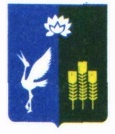 МУНИЦИПАЛЬНЫЙ КОМИТЕТПРОХОРСКОГО СЕЛЬСКОГО ПОСЕЛЕНИЯСПАССКОГО МУНИЦИПАЛЬНОГО РАЙОНАПРИМОРСКОГО КРАЯРЕШЕНИЕ 30 октября 2023 года                          с. Прохоры                                               № 127О внесении изменений в решение муниципального комитета Прохорского сельского поселения от 23 декабря 2022 года № 95 «О бюджете Прохорского сельского поселения на 2023 год и плановый период 2024 и 2025 годов».На основании Бюджетного кодекса Российской Федерации, Федерального закона Российской Федерации от 6 октября 2003 года № 131-ФЗ «Об общих принципах организации местного самоуправления в Российской Федерации», Устава Прохорского сельского поселения, муниципальный комитет Прохорского сельского поселения РЕШИЛ: Внести в решение муниципального комитета Прохорского сельского поселения от 23 декабря 2022 года № 95 «О бюджете Прохорского сельского поселения на 2023 год и плановый период 2024 и 2025 годов» следующие изменения:           1.1. Пункт 1 статьи 1 изложить в следующей редакции:«1. Утвердить основные характеристики бюджета поселения на 2023 год:- общий объем доходов бюджета поселения - в сумме 16 167 996,64 руб., в том числе объем межбюджетных трансфертов, получаемых из других бюджетов бюджетной системы Российской Федерации - в сумме 7 366 525,88 руб.;- общий объем расходов бюджета поселения - в сумме 17 048 535,11 руб.;        - размер дефицита бюджета поселения - в сумме 880 538,47 руб. за счет снижения остатков средств на счете по учету средств бюджета поселения;- размер резервного фонда поселения - в сумме 10 000,00 руб.».     1.2 Приложение 1 изложить в редакции приложения 1 к настоящему решению;          1.3. Приложение 3 изложить в редакции приложения 2 к настоящему решению;          1.4. Приложение 5 изложить в редакции приложения 3 к настоящему решению           1.5. Приложение 6 изложить в редакции приложения 4 к настоящему решению;           1.6. Приложение 9 изложить в редакции приложения 5 к настоящему решению; Настоящее решение вступает в силу с момента его подписания и подлежит официальному опубликованию на сайте Прохорского сельского поселения, в газете «Родное село».врио главы Прохорского сельского поселения                           И.А. ЕмецПриложение № 1 к Решению муниципального комитета Прохорского сельского поселения от  30.10.2023 г. № 127Приложение № 1 к Решению муниципального комитета Прохорского сельского поселения от  30.10.2023 г. № 127Приложение № 1 к Решению муниципального комитета Прохорского сельского поселения от  30.10.2023 г. № 127Приложение № 1 к Решению муниципального комитета Прохорского сельского поселения от  23.12.2022 г. № 95Приложение № 1 к Решению муниципального комитета Прохорского сельского поселения от  23.12.2022 г. № 95Приложение № 1 к Решению муниципального комитета Прохорского сельского поселения от  23.12.2022 г. № 95Источникивнутреннего финансирования дефицита бюджета Прохорского сельского поселения    на 2023 годвнутреннего финансирования дефицита бюджета Прохорского сельского поселения    на 2023 годвнутреннего финансирования дефицита бюджета Прохорского сельского поселения    на 2023 годвнутреннего финансирования дефицита бюджета Прохорского сельского поселения    на 2023 годКод бюджетной классификации Российской ФедерацииНаименование источниковСумма, в руб.123 01 05 00 00 00 0000 000Изменение остатков средств на счетах по учету средств бюджетаИзменение остатков средств на счетах по учету средств бюджета880 538,47 01 05 02 01 10 0000 510Увеличение прочих остатков денежных средств бюджетов сельских поселенийУвеличение прочих остатков денежных средств бюджетов сельских поселений-16 167 996,64 01 05 02 01 10 0000 610Уменьшение прочих остатков денежных средств бюджетов сельских поселенийУменьшение прочих остатков денежных средств бюджетов сельских поселений17 048 535,11Итого источников 880 538,47      Приложение № 2 к Решению муниципального комитета Прохорского сельского поселения  от 30.10.2023 г. № 127                          
           Приложение № 2 к Решению муниципального комитета Прохорского сельского поселения  от 30.10.2023 г. № 127                          
           Приложение № 2 к Решению муниципального комитета Прохорского сельского поселения  от 30.10.2023 г. № 127                          
           Приложение № 2 к Решению муниципального комитета Прохорского сельского поселения  от 30.10.2023 г. № 127                          
           Приложение № 2 к Решению муниципального комитета Прохорского сельского поселения  от 30.10.2023 г. № 127                          
           Приложение № 2 к Решению муниципального комитета Прохорского сельского поселения  от 30.10.2023 г. № 127                          
           Приложение № 2 к Решению муниципального комитета Прохорского сельского поселения  от 30.10.2023 г. № 127                          
           Приложение № 2 к Решению муниципального комитета Прохорского сельского поселения  от 30.10.2023 г. № 127                          
           Приложение № 2 к Решению муниципального комитета Прохорского сельского поселения  от 30.10.2023 г. № 127                          
           Приложение № 2 к Решению муниципального комитета Прохорского сельского поселения  от 30.10.2023 г. № 127                          
           Приложение № 2 к Решению муниципального комитета Прохорского сельского поселения  от 30.10.2023 г. № 127                          
           Приложение № 2 к Решению муниципального комитета Прохорского сельского поселения  от 30.10.2023 г. № 127                          
           Приложение № 2 к Решению муниципального комитета Прохорского сельского поселения  от 30.10.2023 г. № 127                          
           Приложение № 2 к Решению муниципального комитета Прохорского сельского поселения  от 30.10.2023 г. № 127                          
           Приложение № 2 к Решению муниципального комитета Прохорского сельского поселения  от 30.10.2023 г. № 127                          
           Приложение № 2 к Решению муниципального комитета Прохорского сельского поселения  от 30.10.2023 г. № 127                          
           Приложение № 2 к Решению муниципального комитета Прохорского сельского поселения  от 30.10.2023 г. № 127                          
           Приложение № 2 к Решению муниципального комитета Прохорского сельского поселения  от 30.10.2023 г. № 127                          
           Приложение № 2 к Решению муниципального комитета Прохорского сельского поселения  от 30.10.2023 г. № 127                          
           Приложение № 2 к Решению муниципального комитета Прохорского сельского поселения  от 30.10.2023 г. № 127                          
           Приложение № 2 к Решению муниципального комитета Прохорского сельского поселения  от 30.10.2023 г. № 127                          
           Приложение № 2 к Решению муниципального комитета Прохорского сельского поселения  от 30.10.2023 г. № 127                          
           Приложение № 2 к Решению муниципального комитета Прохорского сельского поселения  от 30.10.2023 г. № 127                          
           Приложение № 2 к Решению муниципального комитета Прохорского сельского поселения  от 30.10.2023 г. № 127                          
           Приложение № 3 к Решению муниципального комитета Прохорского сельского поселения от 23.12.2022 г. № 95                                              
           Приложение № 3 к Решению муниципального комитета Прохорского сельского поселения от 23.12.2022 г. № 95                                              
           Приложение № 3 к Решению муниципального комитета Прохорского сельского поселения от 23.12.2022 г. № 95                                              
           Приложение № 3 к Решению муниципального комитета Прохорского сельского поселения от 23.12.2022 г. № 95                                              
           Приложение № 3 к Решению муниципального комитета Прохорского сельского поселения от 23.12.2022 г. № 95                                              
           Приложение № 3 к Решению муниципального комитета Прохорского сельского поселения от 23.12.2022 г. № 95                                              
           Приложение № 3 к Решению муниципального комитета Прохорского сельского поселения от 23.12.2022 г. № 95                                              
           Приложение № 3 к Решению муниципального комитета Прохорского сельского поселения от 23.12.2022 г. № 95                                              
           Приложение № 3 к Решению муниципального комитета Прохорского сельского поселения от 23.12.2022 г. № 95                                              
           Приложение № 3 к Решению муниципального комитета Прохорского сельского поселения от 23.12.2022 г. № 95                                              
           Приложение № 3 к Решению муниципального комитета Прохорского сельского поселения от 23.12.2022 г. № 95                                              
           Приложение № 3 к Решению муниципального комитета Прохорского сельского поселения от 23.12.2022 г. № 95                                              
     ОБЪЕМЫ ДОХОДОВ ОБЪЕМЫ ДОХОДОВ ОБЪЕМЫ ДОХОДОВ ОБЪЕМЫ ДОХОДОВ ОБЪЕМЫ ДОХОДОВ БЮДЖЕТА ПОСЕЛЕНИЯ В 2023 ГОДУБЮДЖЕТА ПОСЕЛЕНИЯ В 2023 ГОДУБЮДЖЕТА ПОСЕЛЕНИЯ В 2023 ГОДУБЮДЖЕТА ПОСЕЛЕНИЯ В 2023 ГОДУБЮДЖЕТА ПОСЕЛЕНИЯ В 2023 ГОДУБЮДЖЕТА ПОСЕЛЕНИЯ В 2023 ГОДУБЮДЖЕТА ПОСЕЛЕНИЯ В 2023 ГОДУБЮДЖЕТА ПОСЕЛЕНИЯ В 2023 ГОДУБЮДЖЕТА ПОСЕЛЕНИЯ В 2023 ГОДУБЮДЖЕТА ПОСЕЛЕНИЯ В 2023 ГОДУБЮДЖЕТА ПОСЕЛЕНИЯ В 2023 ГОДУБЮДЖЕТА ПОСЕЛЕНИЯ В 2023 ГОДУБЮДЖЕТА ПОСЕЛЕНИЯ В 2023 ГОДУБЮДЖЕТА ПОСЕЛЕНИЯ В 2023 ГОДУ(рубли)(рубли)(рубли)(рубли)(рубли)(рубли)Код бюджетной классификации Российской ФедерацииКод бюджетной классификации Российской ФедерацииНаименование налога (сбора)Наименование налога (сбора)Наименование налога (сбора)Наименование налога (сбора)Наименование налога (сбора)СуммаСуммаСуммаСуммаСуммаСумма11222223333331 00 00000 00 0000 000 1 00 00000 00 0000 000 НАЛОГОВЫЕ И НЕНАЛОГОВЫЕ ДОХОДЫНАЛОГОВЫЕ И НЕНАЛОГОВЫЕ ДОХОДЫНАЛОГОВЫЕ И НЕНАЛОГОВЫЕ ДОХОДЫНАЛОГОВЫЕ И НЕНАЛОГОВЫЕ ДОХОДЫНАЛОГОВЫЕ И НЕНАЛОГОВЫЕ ДОХОДЫ8 801 470,768 801 470,768 801 470,768 801 470,768 801 470,768 801 470,761 01 00000 00 0000 0001 01 00000 00 0000 000НАЛОГИ НА ПРИБЫЛЬ, ДОХОДЫНАЛОГИ НА ПРИБЫЛЬ, ДОХОДЫНАЛОГИ НА ПРИБЫЛЬ, ДОХОДЫНАЛОГИ НА ПРИБЫЛЬ, ДОХОДЫНАЛОГИ НА ПРИБЫЛЬ, ДОХОДЫ5 865 000,005 865 000,005 865 000,005 865 000,005 865 000,005 865 000,001 01 02000 01 0000 1101 01 02000 01 0000 110Налог на доходы физических лиц Налог на доходы физических лиц Налог на доходы физических лиц Налог на доходы физических лиц Налог на доходы физических лиц 5 865 000,005 865 000,005 865 000,005 865 000,005 865 000,005 865 000,001 05 00000 00 0000 0001 05 00000 00 0000 000НАЛОГИ НА СОВОКУПНЫЙ ДОХОДНАЛОГИ НА СОВОКУПНЫЙ ДОХОДНАЛОГИ НА СОВОКУПНЫЙ ДОХОДНАЛОГИ НА СОВОКУПНЫЙ ДОХОДНАЛОГИ НА СОВОКУПНЫЙ ДОХОД25 000,0025 000,0025 000,0025 000,0025 000,0025 000,001 05 03010 01 0000 1101 05 03010 01 0000 110Единый сельскохозяйственный налогЕдиный сельскохозяйственный налогЕдиный сельскохозяйственный налогЕдиный сельскохозяйственный налогЕдиный сельскохозяйственный налог25 000,0025 000,0025 000,0025 000,0025 000,0025 000,001 06 00000 00 0000 0001 06 00000 00 0000 000НАЛОГИ НА ИМУЩЕСТВОНАЛОГИ НА ИМУЩЕСТВОНАЛОГИ НА ИМУЩЕСТВОНАЛОГИ НА ИМУЩЕСТВОНАЛОГИ НА ИМУЩЕСТВО2 000 000,002 000 000,002 000 000,002 000 000,002 000 000,002 000 000,001 06 01030 10 0000 1101 06 01030 10 0000 110Налог на имущество физических лиц, взимаемый по ставкам, применяемым к объектам налогообложения, расположенным в границах сельских поселений.Налог на имущество физических лиц, взимаемый по ставкам, применяемым к объектам налогообложения, расположенным в границах сельских поселений.Налог на имущество физических лиц, взимаемый по ставкам, применяемым к объектам налогообложения, расположенным в границах сельских поселений.Налог на имущество физических лиц, взимаемый по ставкам, применяемым к объектам налогообложения, расположенным в границах сельских поселений.Налог на имущество физических лиц, взимаемый по ставкам, применяемым к объектам налогообложения, расположенным в границах сельских поселений.280 000,00280 000,00280 000,00280 000,00280 000,00280 000,001 06 06000 00 0000 1101 06 06000 00 0000 110Земельный налог    в т.ч;                                                                                                                                                   Земельный налог    в т.ч;                                                                                                                                                   Земельный налог    в т.ч;                                                                                                                                                   Земельный налог    в т.ч;                                                                                                                                                   Земельный налог    в т.ч;                                                                                                                                                   1 720 000,001 720 000,001 720 000,001 720 000,001 720 000,001 720 000,001 06 06033 10 0000 1101 06 06033 10 0000 110Земельный налог с организаций, обладающих земельным участком, расположенным в границах сельских поселений.Земельный налог с организаций, обладающих земельным участком, расположенным в границах сельских поселений.Земельный налог с организаций, обладающих земельным участком, расположенным в границах сельских поселений.Земельный налог с организаций, обладающих земельным участком, расположенным в границах сельских поселений.Земельный налог с организаций, обладающих земельным участком, расположенным в границах сельских поселений.1 200 000,001 200 000,001 200 000,001 200 000,001 200 000,001 200 000,001 06 06043 10 0000 1101 06 06043 10 0000 110Земельный налог с физических лиц, обладающих земельным участком, расположенным в границах сельских поселений.Земельный налог с физических лиц, обладающих земельным участком, расположенным в границах сельских поселений.Земельный налог с физических лиц, обладающих земельным участком, расположенным в границах сельских поселений.Земельный налог с физических лиц, обладающих земельным участком, расположенным в границах сельских поселений.Земельный налог с физических лиц, обладающих земельным участком, расположенным в границах сельских поселений.520 000,00520 000,00520 000,00520 000,00520 000,00520 000,001 08 00000 00 0000 0001 08 00000 00 0000 000ГОСУДАРСТВЕННАЯ ПОШЛИНАГОСУДАРСТВЕННАЯ ПОШЛИНАГОСУДАРСТВЕННАЯ ПОШЛИНАГОСУДАРСТВЕННАЯ ПОШЛИНАГОСУДАРСТВЕННАЯ ПОШЛИНА6 000,006 000,006 000,006 000,006 000,006 000,001 08 04020 01 1000 1101 08 04020 01 1000 110Государственная пошлина за совершение нотариальных действий должностными лицами органами местного самоуправления, уполномоченными в соответствии с законодательными актами Российской Федерации на совершение нотариальных действийГосударственная пошлина за совершение нотариальных действий должностными лицами органами местного самоуправления, уполномоченными в соответствии с законодательными актами Российской Федерации на совершение нотариальных действийГосударственная пошлина за совершение нотариальных действий должностными лицами органами местного самоуправления, уполномоченными в соответствии с законодательными актами Российской Федерации на совершение нотариальных действийГосударственная пошлина за совершение нотариальных действий должностными лицами органами местного самоуправления, уполномоченными в соответствии с законодательными актами Российской Федерации на совершение нотариальных действийГосударственная пошлина за совершение нотариальных действий должностными лицами органами местного самоуправления, уполномоченными в соответствии с законодательными актами Российской Федерации на совершение нотариальных действий6 000,006 000,006 000,006 000,006 000,006 000,001 11 00000 00 0000 0001 11 00000 00 0000 000ДОХОДЫ ОТ ИСПОЛЬЗОВАНИЯ ИМУЩЕСТВА, НАХОДЯЩЕГОСЯ В ГОСУДАРСТВЕННОЙ И МУНИЦИПАЛЬНОЙ СОБСТВЕННОСТИДОХОДЫ ОТ ИСПОЛЬЗОВАНИЯ ИМУЩЕСТВА, НАХОДЯЩЕГОСЯ В ГОСУДАРСТВЕННОЙ И МУНИЦИПАЛЬНОЙ СОБСТВЕННОСТИДОХОДЫ ОТ ИСПОЛЬЗОВАНИЯ ИМУЩЕСТВА, НАХОДЯЩЕГОСЯ В ГОСУДАРСТВЕННОЙ И МУНИЦИПАЛЬНОЙ СОБСТВЕННОСТИДОХОДЫ ОТ ИСПОЛЬЗОВАНИЯ ИМУЩЕСТВА, НАХОДЯЩЕГОСЯ В ГОСУДАРСТВЕННОЙ И МУНИЦИПАЛЬНОЙ СОБСТВЕННОСТИДОХОДЫ ОТ ИСПОЛЬЗОВАНИЯ ИМУЩЕСТВА, НАХОДЯЩЕГОСЯ В ГОСУДАРСТВЕННОЙ И МУНИЦИПАЛЬНОЙ СОБСТВЕННОСТИ903 470,76903 470,76903 470,76903 470,76903 470,76903 470,761 11 05075 10 0000 1201 11 05075 10 0000 120 Доходы от сдачи в аренду имущества, составляющего казну сельских поселений (за исключением земельных участков) Доходы от сдачи в аренду имущества, составляющего казну сельских поселений (за исключением земельных участков) Доходы от сдачи в аренду имущества, составляющего казну сельских поселений (за исключением земельных участков) Доходы от сдачи в аренду имущества, составляющего казну сельских поселений (за исключением земельных участков) Доходы от сдачи в аренду имущества, составляющего казну сельских поселений (за исключением земельных участков)903 470,76903 470,76903 470,76903 470,76903 470,76903 470,761 14 00000 00 0000 0001 14 00000 00 0000 000ДОХОДЫ ОТ ПРОДАЖИ МАТЕРИАЛЬНЫХ И НЕМАТЕРИАЛЬНЫХ АКТИВОВДОХОДЫ ОТ ПРОДАЖИ МАТЕРИАЛЬНЫХ И НЕМАТЕРИАЛЬНЫХ АКТИВОВДОХОДЫ ОТ ПРОДАЖИ МАТЕРИАЛЬНЫХ И НЕМАТЕРИАЛЬНЫХ АКТИВОВДОХОДЫ ОТ ПРОДАЖИ МАТЕРИАЛЬНЫХ И НЕМАТЕРИАЛЬНЫХ АКТИВОВДОХОДЫ ОТ ПРОДАЖИ МАТЕРИАЛЬНЫХ И НЕМАТЕРИАЛЬНЫХ АКТИВОВ0,000,000,000,000,000,001 14 06025 10 0000 4301 14 06025 10 0000 430Доходы от продажи земельных участков, находящихся в собственности сельских поселений(за исключением земельных участков муниципальных бюджетных и автономных учреждений)Доходы от продажи земельных участков, находящихся в собственности сельских поселений(за исключением земельных участков муниципальных бюджетных и автономных учреждений)Доходы от продажи земельных участков, находящихся в собственности сельских поселений(за исключением земельных участков муниципальных бюджетных и автономных учреждений)Доходы от продажи земельных участков, находящихся в собственности сельских поселений(за исключением земельных участков муниципальных бюджетных и автономных учреждений)Доходы от продажи земельных участков, находящихся в собственности сельских поселений(за исключением земельных участков муниципальных бюджетных и автономных учреждений)0,000,000,000,000,000,001 16 00000 00 0000 0001 16 00000 00 0000 000ШТРАФЫ, САНКЦИИ, ВОЗМЕЩЕНИЕ УЩЕРБАШТРАФЫ, САНКЦИИ, ВОЗМЕЩЕНИЕ УЩЕРБАШТРАФЫ, САНКЦИИ, ВОЗМЕЩЕНИЕ УЩЕРБАШТРАФЫ, САНКЦИИ, ВОЗМЕЩЕНИЕ УЩЕРБАШТРАФЫ, САНКЦИИ, ВОЗМЕЩЕНИЕ УЩЕРБА2 000,002 000,002 000,002 000,002 000,002 000,001 16 02020 02 0000 1401 16 02020 02 0000 140Административные штрафы, установленные законами субъектов Российской Федерации об административных правонарушениях, за нарушение муниципальных правовых актовАдминистративные штрафы, установленные законами субъектов Российской Федерации об административных правонарушениях, за нарушение муниципальных правовых актовАдминистративные штрафы, установленные законами субъектов Российской Федерации об административных правонарушениях, за нарушение муниципальных правовых актовАдминистративные штрафы, установленные законами субъектов Российской Федерации об административных правонарушениях, за нарушение муниципальных правовых актовАдминистративные штрафы, установленные законами субъектов Российской Федерации об административных правонарушениях, за нарушение муниципальных правовых актов2 000,002 000,002 000,002 000,002 000,002 000,001 16 10123 01 0101 1401 16 10123 01 0101 140Доходы от денежных взысканий (штрафов), поступающих в счет погашения задолженности, образовавшейся до 1 января 2020 года, подлежащая зачислению в бюджет муниципального образования по нормам, действовавшим в 2019 годуДоходы от денежных взысканий (штрафов), поступающих в счет погашения задолженности, образовавшейся до 1 января 2020 года, подлежащая зачислению в бюджет муниципального образования по нормам, действовавшим в 2019 годуДоходы от денежных взысканий (штрафов), поступающих в счет погашения задолженности, образовавшейся до 1 января 2020 года, подлежащая зачислению в бюджет муниципального образования по нормам, действовавшим в 2019 годуДоходы от денежных взысканий (штрафов), поступающих в счет погашения задолженности, образовавшейся до 1 января 2020 года, подлежащая зачислению в бюджет муниципального образования по нормам, действовавшим в 2019 годуДоходы от денежных взысканий (штрафов), поступающих в счет погашения задолженности, образовавшейся до 1 января 2020 года, подлежащая зачислению в бюджет муниципального образования по нормам, действовавшим в 2019 году2 00 00000 00 0000 0002 00 00000 00 0000 000БЕЗВОЗМЕЗДНЫЕ ПОСТУПЛЕНИЯБЕЗВОЗМЕЗДНЫЕ ПОСТУПЛЕНИЯБЕЗВОЗМЕЗДНЫЕ ПОСТУПЛЕНИЯБЕЗВОЗМЕЗДНЫЕ ПОСТУПЛЕНИЯБЕЗВОЗМЕЗДНЫЕ ПОСТУПЛЕНИЯ7 366 525,887 366 525,887 366 525,887 366 525,887 366 525,887 366 525,882 02 00000 00 0000 000 2 02 00000 00 0000 000 Безвозмездные поступления от других бюджетов бюджетной системы Российской ФедерацииБезвозмездные поступления от других бюджетов бюджетной системы Российской ФедерацииБезвозмездные поступления от других бюджетов бюджетной системы Российской ФедерацииБезвозмездные поступления от других бюджетов бюджетной системы Российской ФедерацииБезвозмездные поступления от других бюджетов бюджетной системы Российской Федерации7 366 525,887 366 525,887 366 525,887 366 525,887 366 525,887 366 525,882 02 10000 00 0000 1502 02 10000 00 0000 150Дотации бюджетам бюджетной системы Российской ФедерацииДотации бюджетам бюджетной системы Российской ФедерацииДотации бюджетам бюджетной системы Российской ФедерацииДотации бюджетам бюджетной системы Российской ФедерацииДотации бюджетам бюджетной системы Российской Федерации1 427 150,001 427 150,001 427 150,001 427 150,001 427 150,001 427 150,002 02 15001 00 0000 1502 02 15001 00 0000 150Дотации на выравнивание бюджетной обеспеченности Дотации на выравнивание бюджетной обеспеченности Дотации на выравнивание бюджетной обеспеченности Дотации на выравнивание бюджетной обеспеченности Дотации на выравнивание бюджетной обеспеченности 1 427 150,001 427 150,001 427 150,001 427 150,001 427 150,001 427 150,002 02 15001 10 0000 1502 02 15001 10 0000 150Дотации бюджетам сельских поселений на выравнивание бюджетной обеспеченности из бюджета субъекта Российской ФедерацииДотации бюджетам сельских поселений на выравнивание бюджетной обеспеченности из бюджета субъекта Российской ФедерацииДотации бюджетам сельских поселений на выравнивание бюджетной обеспеченности из бюджета субъекта Российской ФедерацииДотации бюджетам сельских поселений на выравнивание бюджетной обеспеченности из бюджета субъекта Российской ФедерацииДотации бюджетам сельских поселений на выравнивание бюджетной обеспеченности из бюджета субъекта Российской Федерации1 427 150,001 427 150,001 427 150,001 427 150,001 427 150,001 427 150,002 02 16001 00 0000 1502 02 16001 00 0000 150Дотации на выравнивание бюджетной обеспеченности из бюджетов муниципальных районов, городских округов с внутригородским делениемДотации на выравнивание бюджетной обеспеченности из бюджетов муниципальных районов, городских округов с внутригородским делениемДотации на выравнивание бюджетной обеспеченности из бюджетов муниципальных районов, городских округов с внутригородским делениемДотации на выравнивание бюджетной обеспеченности из бюджетов муниципальных районов, городских округов с внутригородским делениемДотации на выравнивание бюджетной обеспеченности из бюджетов муниципальных районов, городских округов с внутригородским делением0,0000,0000,0000,0000,0000,000202 16001 10 0000 150202 16001 10 0000 150Дотации бюджетам сельских поселений на выравнивание бюджетной обеспеченности из бюджетов муниципальных районовДотации бюджетам сельских поселений на выравнивание бюджетной обеспеченности из бюджетов муниципальных районовДотации бюджетам сельских поселений на выравнивание бюджетной обеспеченности из бюджетов муниципальных районовДотации бюджетам сельских поселений на выравнивание бюджетной обеспеченности из бюджетов муниципальных районовДотации бюджетам сельских поселений на выравнивание бюджетной обеспеченности из бюджетов муниципальных районов0,0000,0000,0000,0000,0000,000 2 02 20000 00 0000 150 2 02 20000 00 0000 150  Субсидии бюджетам бюджетной системы Российской Федерации (межбюджетные субсидии)  Субсидии бюджетам бюджетной системы Российской Федерации (межбюджетные субсидии)  Субсидии бюджетам бюджетной системы Российской Федерации (межбюджетные субсидии)  Субсидии бюджетам бюджетной системы Российской Федерации (межбюджетные субсидии)  Субсидии бюджетам бюджетной системы Российской Федерации (межбюджетные субсидии)3 000 000,003 000 000,003 000 000,003 000 000,003 000 000,003 000 000,002 02 25467 00 0000 1502 02 25467 00 0000 150Субсидии бюджетам сельских поселений на обеспечение развития и укрепления материально-технической базы домов культуры в населенных пунктах с числом жителей до 50 тысяч человекСубсидии бюджетам сельских поселений на обеспечение развития и укрепления материально-технической базы домов культуры в населенных пунктах с числом жителей до 50 тысяч человекСубсидии бюджетам сельских поселений на обеспечение развития и укрепления материально-технической базы домов культуры в населенных пунктах с числом жителей до 50 тысяч человекСубсидии бюджетам сельских поселений на обеспечение развития и укрепления материально-технической базы домов культуры в населенных пунктах с числом жителей до 50 тысяч человекСубсидии бюджетам сельских поселений на обеспечение развития и укрепления материально-технической базы домов культуры в населенных пунктах с числом жителей до 50 тысяч человек2 02 25467 10 0000 1502 02 25467 10 0000 150Субсидии бюджетам сельских поселений на обеспечение развития и укрепления материально-технической базы домов культуры в населенных пунктах с числом жителей до 50 тысяч человекСубсидии бюджетам сельских поселений на обеспечение развития и укрепления материально-технической базы домов культуры в населенных пунктах с числом жителей до 50 тысяч человекСубсидии бюджетам сельских поселений на обеспечение развития и укрепления материально-технической базы домов культуры в населенных пунктах с числом жителей до 50 тысяч человекСубсидии бюджетам сельских поселений на обеспечение развития и укрепления материально-технической базы домов культуры в населенных пунктах с числом жителей до 50 тысяч человекСубсидии бюджетам сельских поселений на обеспечение развития и укрепления материально-технической базы домов культуры в населенных пунктах с числом жителей до 50 тысяч человек 2 02 29999 00 0000 150 2 02 29999 00 0000 150  Прочие субсидии  Прочие субсидии  Прочие субсидии  Прочие субсидии  Прочие субсидии3 000 000,003 000 000,003 000 000,003 000 000,003 000 000,003 000 000,00 2 02 29999 10 0000 150 2 02 29999 10 0000 150  Прочие субсидии бюджетам сельских поселений  Прочие субсидии бюджетам сельских поселений  Прочие субсидии бюджетам сельских поселений  Прочие субсидии бюджетам сельских поселений  Прочие субсидии бюджетам сельских поселений3 000 000,003 000 000,003 000 000,003 000 000,003 000 000,003 000 000,002 02 30000 00 0000 1502 02 30000 00 0000 150Субвенции бюджетам бюджетной системы Российской ФедерацииСубвенции бюджетам бюджетной системы Российской ФедерацииСубвенции бюджетам бюджетной системы Российской ФедерацииСубвенции бюджетам бюджетной системы Российской ФедерацииСубвенции бюджетам бюджетной системы Российской Федерации215 585,00215 585,00215 585,00215 585,00215 585,00215 585,002 02 35118 00 0000 1502 02 35118 00 0000 150Субвенции бюджетам на осуществление первичного воинского учета органами местного самоуправления поселений, муниципальных и городских округовСубвенции бюджетам на осуществление первичного воинского учета органами местного самоуправления поселений, муниципальных и городских округовСубвенции бюджетам на осуществление первичного воинского учета органами местного самоуправления поселений, муниципальных и городских округовСубвенции бюджетам на осуществление первичного воинского учета органами местного самоуправления поселений, муниципальных и городских округовСубвенции бюджетам на осуществление первичного воинского учета органами местного самоуправления поселений, муниципальных и городских округов215 585,00215 585,00215 585,00215 585,00215 585,00215 585,002 02 35118 10 0000 1502 02 35118 10 0000 150Субвенции бюджетам сельских поселений на осуществление первичного воинского учета органами местного самоуправления поселений, муниципальных и городских округовСубвенции бюджетам сельских поселений на осуществление первичного воинского учета органами местного самоуправления поселений, муниципальных и городских округовСубвенции бюджетам сельских поселений на осуществление первичного воинского учета органами местного самоуправления поселений, муниципальных и городских округовСубвенции бюджетам сельских поселений на осуществление первичного воинского учета органами местного самоуправления поселений, муниципальных и городских округовСубвенции бюджетам сельских поселений на осуществление первичного воинского учета органами местного самоуправления поселений, муниципальных и городских округов215 585,00215 585,00215 585,00215 585,00215 585,00215 585,002 02 40000 00 0000 1502 02 40000 00 0000 150Иные межбюджетные трансфертыИные межбюджетные трансфертыИные межбюджетные трансфертыИные межбюджетные трансфертыИные межбюджетные трансферты2 723 790,882 723 790,882 723 790,882 723 790,882 723 790,882 723 790,882 02 40014 00 0000 1502 02 40014 00 0000 150Межбюджетные трансферты, передаваемые бюджетам муниципальных образований на осуществление части полномочий по решению вопросов местного значения в соответствии с заключенными соглашениямиМежбюджетные трансферты, передаваемые бюджетам муниципальных образований на осуществление части полномочий по решению вопросов местного значения в соответствии с заключенными соглашениямиМежбюджетные трансферты, передаваемые бюджетам муниципальных образований на осуществление части полномочий по решению вопросов местного значения в соответствии с заключенными соглашениямиМежбюджетные трансферты, передаваемые бюджетам муниципальных образований на осуществление части полномочий по решению вопросов местного значения в соответствии с заключенными соглашениямиМежбюджетные трансферты, передаваемые бюджетам муниципальных образований на осуществление части полномочий по решению вопросов местного значения в соответствии с заключенными соглашениями2 723 790,882 723 790,882 723 790,882 723 790,882 723 790,882 723 790,882 02 40014 10 0000 1502 02 40014 10 0000 150Межбюджетные трансферты, передаваемые бюджетам сельских поселений из бюджетов муниципальных районов на осуществление части полномочий по решению вопросов местного значения в соответствии с заключенными соглашениямиМежбюджетные трансферты, передаваемые бюджетам сельских поселений из бюджетов муниципальных районов на осуществление части полномочий по решению вопросов местного значения в соответствии с заключенными соглашениямиМежбюджетные трансферты, передаваемые бюджетам сельских поселений из бюджетов муниципальных районов на осуществление части полномочий по решению вопросов местного значения в соответствии с заключенными соглашениямиМежбюджетные трансферты, передаваемые бюджетам сельских поселений из бюджетов муниципальных районов на осуществление части полномочий по решению вопросов местного значения в соответствии с заключенными соглашениямиМежбюджетные трансферты, передаваемые бюджетам сельских поселений из бюджетов муниципальных районов на осуществление части полномочий по решению вопросов местного значения в соответствии с заключенными соглашениями2 723 790,882 723 790,882 723 790,882 723 790,882 723 790,882 723 790,882 07 05000 10 0000 1502 07 05000 10 0000 150Прочие безвозмездные поступления в бюджеты сельских поселенийПрочие безвозмездные поступления в бюджеты сельских поселенийПрочие безвозмездные поступления в бюджеты сельских поселенийПрочие безвозмездные поступления в бюджеты сельских поселенийПрочие безвозмездные поступления в бюджеты сельских поселений0,000,000,000,000,000,002 07 05030 10 0000 1502 07 05030 10 0000 150Прочие безвозмездные поступления в бюджеты сельских поселенийПрочие безвозмездные поступления в бюджеты сельских поселенийПрочие безвозмездные поступления в бюджеты сельских поселенийПрочие безвозмездные поступления в бюджеты сельских поселенийПрочие безвозмездные поступления в бюджеты сельских поселенийВСЕГО ДОХОДОВВСЕГО ДОХОДОВВСЕГО ДОХОДОВВСЕГО ДОХОДОВВСЕГО ДОХОДОВ16 167 996,64016 167 996,64016 167 996,64016 167 996,64016 167 996,64016 167 996,640приложение № 3 к Решению муниципального комитета Прохорского сельского поселения от 30.10.2023 г. № 127
 

 приложение № 3 к Решению муниципального комитета Прохорского сельского поселения от 30.10.2023 г. № 127
 

 приложение № 3 к Решению муниципального комитета Прохорского сельского поселения от 30.10.2023 г. № 127
 

 приложение № 3 к Решению муниципального комитета Прохорского сельского поселения от 30.10.2023 г. № 127
 

 приложение № 3 к Решению муниципального комитета Прохорского сельского поселения от 30.10.2023 г. № 127
 

 приложение № 3 к Решению муниципального комитета Прохорского сельского поселения от 30.10.2023 г. № 127
 

 приложение № 3 к Решению муниципального комитета Прохорского сельского поселения от 30.10.2023 г. № 127
 

 приложение № 3 к Решению муниципального комитета Прохорского сельского поселения от 30.10.2023 г. № 127
 

 приложение № 3 к Решению муниципального комитета Прохорского сельского поселения от 30.10.2023 г. № 127
 

 приложение № 3 к Решению муниципального комитета Прохорского сельского поселения от 30.10.2023 г. № 127
 

 приложение № 3 к Решению муниципального комитета Прохорского сельского поселения от 30.10.2023 г. № 127
 

 приложение № 3 к Решению муниципального комитета Прохорского сельского поселения от 30.10.2023 г. № 127
 

 приложение № 3 к Решению муниципального комитета Прохорского сельского поселения от 30.10.2023 г. № 127
 

 Приложение № 5 к решению муниципального комитета Прохорского сельского поселения от 23.12.2022 г. № 95
 

 Приложение № 5 к решению муниципального комитета Прохорского сельского поселения от 23.12.2022 г. № 95
 

 Приложение № 5 к решению муниципального комитета Прохорского сельского поселения от 23.12.2022 г. № 95
 

 Приложение № 5 к решению муниципального комитета Прохорского сельского поселения от 23.12.2022 г. № 95
 

 Приложение № 5 к решению муниципального комитета Прохорского сельского поселения от 23.12.2022 г. № 95
 

 Приложение № 5 к решению муниципального комитета Прохорского сельского поселения от 23.12.2022 г. № 95
 

 Приложение № 5 к решению муниципального комитета Прохорского сельского поселения от 23.12.2022 г. № 95
 

 Приложение № 5 к решению муниципального комитета Прохорского сельского поселения от 23.12.2022 г. № 95
 

 Приложение № 5 к решению муниципального комитета Прохорского сельского поселения от 23.12.2022 г. № 95
 

 Приложение № 5 к решению муниципального комитета Прохорского сельского поселения от 23.12.2022 г. № 95
 

 Приложение № 5 к решению муниципального комитета Прохорского сельского поселения от 23.12.2022 г. № 95
 

 Приложение № 5 к решению муниципального комитета Прохорского сельского поселения от 23.12.2022 г. № 95
 

 Приложение № 5 к решению муниципального комитета Прохорского сельского поселения от 23.12.2022 г. № 95
 

 РаспределениеРаспределениеРаспределениеРаспределениеРаспределениеРаспределениеРаспределениеРаспределениеРаспределениеРаспределениеРаспределениеРаспределениеРаспределениеРаспределениеРаспределениеРаспределение бюджетных ассигнований из  бюджета поселения на 2023 год по разделам, подразделам, целевым статьям (муниципальным программам и непрограммным направлениям деятельности ), группам (группам и подгруппам) видов расходов в соответствии с  классификацией расходов бюджетов бюджетных ассигнований из  бюджета поселения на 2023 год по разделам, подразделам, целевым статьям (муниципальным программам и непрограммным направлениям деятельности ), группам (группам и подгруппам) видов расходов в соответствии с  классификацией расходов бюджетов бюджетных ассигнований из  бюджета поселения на 2023 год по разделам, подразделам, целевым статьям (муниципальным программам и непрограммным направлениям деятельности ), группам (группам и подгруппам) видов расходов в соответствии с  классификацией расходов бюджетов бюджетных ассигнований из  бюджета поселения на 2023 год по разделам, подразделам, целевым статьям (муниципальным программам и непрограммным направлениям деятельности ), группам (группам и подгруппам) видов расходов в соответствии с  классификацией расходов бюджетов бюджетных ассигнований из  бюджета поселения на 2023 год по разделам, подразделам, целевым статьям (муниципальным программам и непрограммным направлениям деятельности ), группам (группам и подгруппам) видов расходов в соответствии с  классификацией расходов бюджетов бюджетных ассигнований из  бюджета поселения на 2023 год по разделам, подразделам, целевым статьям (муниципальным программам и непрограммным направлениям деятельности ), группам (группам и подгруппам) видов расходов в соответствии с  классификацией расходов бюджетов бюджетных ассигнований из  бюджета поселения на 2023 год по разделам, подразделам, целевым статьям (муниципальным программам и непрограммным направлениям деятельности ), группам (группам и подгруппам) видов расходов в соответствии с  классификацией расходов бюджетов бюджетных ассигнований из  бюджета поселения на 2023 год по разделам, подразделам, целевым статьям (муниципальным программам и непрограммным направлениям деятельности ), группам (группам и подгруппам) видов расходов в соответствии с  классификацией расходов бюджетов бюджетных ассигнований из  бюджета поселения на 2023 год по разделам, подразделам, целевым статьям (муниципальным программам и непрограммным направлениям деятельности ), группам (группам и подгруппам) видов расходов в соответствии с  классификацией расходов бюджетов бюджетных ассигнований из  бюджета поселения на 2023 год по разделам, подразделам, целевым статьям (муниципальным программам и непрограммным направлениям деятельности ), группам (группам и подгруппам) видов расходов в соответствии с  классификацией расходов бюджетов бюджетных ассигнований из  бюджета поселения на 2023 год по разделам, подразделам, целевым статьям (муниципальным программам и непрограммным направлениям деятельности ), группам (группам и подгруппам) видов расходов в соответствии с  классификацией расходов бюджетов бюджетных ассигнований из  бюджета поселения на 2023 год по разделам, подразделам, целевым статьям (муниципальным программам и непрограммным направлениям деятельности ), группам (группам и подгруппам) видов расходов в соответствии с  классификацией расходов бюджетов бюджетных ассигнований из  бюджета поселения на 2023 год по разделам, подразделам, целевым статьям (муниципальным программам и непрограммным направлениям деятельности ), группам (группам и подгруппам) видов расходов в соответствии с  классификацией расходов бюджетов бюджетных ассигнований из  бюджета поселения на 2023 год по разделам, подразделам, целевым статьям (муниципальным программам и непрограммным направлениям деятельности ), группам (группам и подгруппам) видов расходов в соответствии с  классификацией расходов бюджетов бюджетных ассигнований из  бюджета поселения на 2023 год по разделам, подразделам, целевым статьям (муниципальным программам и непрограммным направлениям деятельности ), группам (группам и подгруппам) видов расходов в соответствии с  классификацией расходов бюджетов бюджетных ассигнований из  бюджета поселения на 2023 год по разделам, подразделам, целевым статьям (муниципальным программам и непрограммным направлениям деятельности ), группам (группам и подгруппам) видов расходов в соответствии с  классификацией расходов бюджетовНаименование показателяНаименование показателяНаименование показателяРазделПодразделцелевая статьяцелевая статьяцелевая статьявид расходасумма  руб./сумма  руб./сумма  руб./сумма  руб./сумма  руб./сумма  руб./сумма  руб./сумма  руб./сумма  руб./сумма  руб./сумма  руб./сумма  руб./сумма  руб./Наименование показателяНаименование показателяНаименование показателяРазделПодразделцелевая статьяцелевая статьяцелевая статьявид расходасредств всегосредств всегосредств всегосредств всегосредств всегосредств всегов том числев том числев том числев том числев том числев том числев том числеНаименование показателяНаименование показателяНаименование показателяРазделПодразделцелевая статьяцелевая статьяцелевая статьявид расходасредств всегосредств всегосредств всегосредств всегосредств всегосредств всегоза счет местного бюджетаза счет местного бюджетаза счет местного бюджетаза счет местного бюджетаза счет местного бюджетаза счет местного бюджетаза счет местного бюджетаза счет средств субвенцийза счет средств субвенций111234445666666777777788Общегосударственные вопросыОбщегосударственные вопросыОбщегосударственные вопросы010000 0 00 0000000 0 00 0000000 0 00 000000003 182 251,493 182 251,493 182 251,493 182 251,493 182 251,493 182 251,493 182 251,493 182 251,493 182 251,493 182 251,493 182 251,493 182 251,493 182 251,49Функционирование высшего должностного лица субъекта Российской Федерации и муниципального образованияФункционирование высшего должностного лица субъекта Российской Федерации и муниципального образованияФункционирование высшего должностного лица субъекта Российской Федерации и муниципального образования010200 0 00 0000000 0 00 0000000 0 00 00000000764 028,33764 028,33764 028,33764 028,33764 028,33764 028,33764 028,33764 028,33764 028,33764 028,33764 028,33764 028,33764 028,33Непрограммные мероприятияНепрограммные мероприятияНепрограммные мероприятия010299 9 99 0000099 9 99 0000099 9 99 00000000764 028,33764 028,33764 028,33764 028,33764 028,33764 028,33764 028,33764 028,33764 028,33764 028,33764 028,33764 028,33764 028,33Глава муниципального образованияГлава муниципального образованияГлава муниципального образования010299 9 99 2102099 9 99 2102099 9 99 21020000764 028,33764 028,33764 028,33764 028,33764 028,33764 028,33764 028,33764 028,33764 028,33764 028,33764 028,33764 028,33764 028,33Расходы на выплаты персоналу государственных (муниципальных) органовРасходы на выплаты персоналу государственных (муниципальных) органовРасходы на выплаты персоналу государственных (муниципальных) органов010299 9 99 2102099 9 99 2102099 9 99 21020120764 028,33764 028,33764 028,33764 028,33764 028,33764 028,33764 028,33764 028,33764 028,33764 028,33764 028,33764 028,33764 028,33Функционирование Правительства Российской Федерации, высших исполнительных органов государственной власти субъектов Российской Федерации, местных администрацийФункционирование Правительства Российской Федерации, высших исполнительных органов государственной власти субъектов Российской Федерации, местных администрацийФункционирование Правительства Российской Федерации, высших исполнительных органов государственной власти субъектов Российской Федерации, местных администраций010400 0 00 0000000 0 00 0000000 0 00 000000001 619 955,101 619 955,101 619 955,101 619 955,101 619 955,101 619 955,101 619 955,101 619 955,101 619 955,101 619 955,101 619 955,101 619 955,101 619 955,10Непрограммные мероприятияНепрограммные мероприятияНепрограммные мероприятия010499 9 99 0000099 9 99 0000099 9 99 000000001 619 955,101 619 955,101 619 955,101 619 955,101 619 955,101 619 955,101 619 955,101 619 955,101 619 955,101 619 955,101 619 955,101 619 955,101 619 955,10Центральный аппаратЦентральный аппаратЦентральный аппарат010499 9 99 2104099 9 99 2104099 9 99 210400001 619 955,101 619 955,101 619 955,101 619 955,101 619 955,101 619 955,101 619 955,101 619 955,101 619 955,101 619 955,101 619 955,101 619 955,101 619 955,10Расходы на выплаты персоналу государственных (муниципальных) органовРасходы на выплаты персоналу государственных (муниципальных) органовРасходы на выплаты персоналу государственных (муниципальных) органов010499 9 99 2104099 9 99 2104099 9 99 210401201 610 145,841 610 145,841 610 145,841 610 145,841 610 145,841 610 145,841 610 145,841 610 145,841 610 145,841 610 145,841 610 145,841 610 145,841 610 145,84Иные закупки товаров, работ и услуг для обеспечения государственных (муниципальных) нуждИные закупки товаров, работ и услуг для обеспечения государственных (муниципальных) нуждИные закупки товаров, работ и услуг для обеспечения государственных (муниципальных) нужд010499 9 99 2104099 9 99 2104099 9 99 210402409 809,269 809,269 809,269 809,269 809,269 809,269 809,269 809,269 809,269 809,269 809,269 809,269 809,26Уплата налогов, сборов и иных платежейУплата налогов, сборов и иных платежейУплата налогов, сборов и иных платежей010499 9 99 2104099 9 99 2104099 9 99 210408500,000,000,000,000,000,000,000,000,000,000,000,000,00Обеспечение деятельности финансовых, налоговых и таможенных органов и органов финансового (финансово-бюджетного) надзораОбеспечение деятельности финансовых, налоговых и таможенных органов и органов финансового (финансово-бюджетного) надзораОбеспечение деятельности финансовых, налоговых и таможенных органов и органов финансового (финансово-бюджетного) надзора010600 0 00 0000000 0 00 0000000 0 00 00000000112 641,00112 641,00112 641,00112 641,00112 641,00112 641,00112 641,00112 641,00112 641,00112 641,00112 641,00112 641,00112 641,00Непрограммные мероприятияНепрограммные мероприятияНепрограммные мероприятия010699 9 99 0000099 9 99 0000099 9 99 00000000112 641,00112 641,00112 641,00112 641,00112 641,00112 641,00112 641,00112 641,00112 641,00112 641,00112 641,00112 641,00112 641,00Межбюджетные трансферты бюджетам муниципальных районов из бюджетов поселений на осуществление части полномочий по решению вопросов местного значения в соответствии с заключенными соглашениямиМежбюджетные трансферты бюджетам муниципальных районов из бюджетов поселений на осуществление части полномочий по решению вопросов местного значения в соответствии с заключенными соглашениямиМежбюджетные трансферты бюджетам муниципальных районов из бюджетов поселений на осуществление части полномочий по решению вопросов местного значения в соответствии с заключенными соглашениями010699 9 99 4002099 9 99 4002099 9 99 40020000112 641,00112 641,00112 641,00112 641,00112 641,00112 641,00112 641,00112 641,00112 641,00112 641,00112 641,00112 641,00112 641,00Иные межбюджетные трансфертыИные межбюджетные трансфертыИные межбюджетные трансферты010699 9 99 4002099 9 99 4002099 9 99 40020540112 641,00112 641,00112 641,00112 641,00112 641,00112 641,00112 641,00112 641,00112 641,00112 641,00112 641,00112 641,00112 641,00Резервные фондыРезервные фондыРезервные фонды011100 0 00 0000000 0 00 0000000 0 00 0000000010 000,0010 000,0010 000,0010 000,0010 000,0010 000,0010 000,0010 000,0010 000,0010 000,0010 000,0010 000,0010 000,00Непрограммные мероприятияНепрограммные мероприятияНепрограммные мероприятия011199 9 99 0000099 9 99 0000099 9 99 0000000010 000,0010 000,0010 000,0010 000,0010 000,0010 000,0010 000,0010 000,0010 000,0010 000,0010 000,0010 000,0010 000,00Резервные фонды местных администрацийРезервные фонды местных администрацийРезервные фонды местных администраций011199 9 99 2111099 9 99 2111099 9 99 2111000010 000,0010 000,0010 000,0010 000,0010 000,0010 000,0010 000,0010 000,0010 000,0010 000,0010 000,0010 000,0010 000,00Резервные средстваРезервные средстваРезервные средства011199 9 99 2111099 9 99 2111099 9 99 2111087010 000,0010 000,0010 000,0010 000,0010 000,0010 000,0010 000,0010 000,0010 000,0010 000,0010 000,0010 000,0010 000,00Другие общегосударственные вопросыДругие общегосударственные вопросыДругие общегосударственные вопросы011300 0 00 0000000 0 00 0000000 0 00 00000000 675 627,06675 627,06675 627,06675 627,06675 627,06675 627,06675 627,06675 627,06675 627,06675 627,06675 627,06675 627,06675 627,06Непрограммные мероприятияНепрограммные мероприятияНепрограммные мероприятия011399 9 99 0000099 9 99 0000099 9 99 00000000675 627,06675 627,06675 627,06675 627,06675 627,06675 627,06675 627,06675 627,06675 627,06675 627,06675 627,06675 627,06675 627,06Реализация государственных функций, связанных с общегосударственным управлениемРеализация государственных функций, связанных с общегосударственным управлениемРеализация государственных функций, связанных с общегосударственным управлением011399 9 99 2113099 9 99 2113099 9 99 21130000653 627,06653 627,06653 627,06653 627,06653 627,06653 627,06653 627,06653 627,06653 627,06653 627,06653 627,06653 627,06653 627,06Иные закупки товаров, работ и услуг для обеспечения государственных (муниципальных) нуждИные закупки товаров, работ и услуг для обеспечения государственных (муниципальных) нуждИные закупки товаров, работ и услуг для обеспечения государственных (муниципальных) нужд011399 9 99 2113099 9 99 2113099 9 99 21130240646 817,02646 817,02646 817,02646 817,02646 817,02646 817,02646 817,02646 817,02646 817,02646 817,02646 817,02646 817,02646 817,02Уплата налогов, сборов и иных платежейУплата налогов, сборов и иных платежейУплата налогов, сборов и иных платежей011399 9 99 2113099 9 99 2113099 9 99 211308506 810,046 810,046 810,046 810,046 810,046 810,046 810,046 810,046 810,046 810,046 810,046 810,046 810,04Информационное освещение деятельности ОМСУ в средствах массовой информацииИнформационное освещение деятельности ОМСУ в средствах массовой информацииИнформационное освещение деятельности ОМСУ в средствах массовой информации011399 9 99 2114099 9 99 2114099 9 99 2114000010 000,0010 000,0010 000,0010 000,0010 000,0010 000,0010 000,0010 000,0010 000,0010 000,0010 000,0010 000,0010 000,00Иные закупки товаров, работ и услуг для обеспечения государственных (муниципальных) нуждИные закупки товаров, работ и услуг для обеспечения государственных (муниципальных) нуждИные закупки товаров, работ и услуг для обеспечения государственных (муниципальных) нужд011399 9 99 2114099 9 99 2114099 9 99 2114024010 000,0010 000,0010 000,0010 000,0010 000,0010 000,0010 000,0010 000,0010 000,0010 000,0010 000,0010 000,0010 000,00Муниципальная целевая программа «Противодействие коррупции в Прохорском сельском поселении на 2022-2024 г.г.» Муниципальная целевая программа «Противодействие коррупции в Прохорском сельском поселении на 2022-2024 г.г.» Муниципальная целевая программа «Противодействие коррупции в Прохорском сельском поселении на 2022-2024 г.г.» 011303 0 00 0000003 0 00 0000003 0 00 0000000012 000,0012 000,0012 000,0012 000,0012 000,0012 000,0012 000,0012 000,0012 000,0012 000,0012 000,0012 000,0012 000,00Мероприятия по противодействию коррупции в Прохорском сельском поселенииМероприятия по противодействию коррупции в Прохорском сельском поселенииМероприятия по противодействию коррупции в Прохорском сельском поселении011303 0 01 0000003 0 01 0000003 0 01 0000000012 000,0012 000,0012 000,0012 000,0012 000,0012 000,0012 000,0012 000,0012 000,0012 000,0012 000,0012 000,0012 000,00Разработка и размещение социальной рекламы антикоррупционной направленностиРазработка и размещение социальной рекламы антикоррупционной направленностиРазработка и размещение социальной рекламы антикоррупционной направленности011303 0 01 4001003 0 01 4001003 0 01 4001000012 000,0012 000,0012 000,0012 000,0012 000,0012 000,0012 000,0012 000,0012 000,0012 000,0012 000,0012 000,0012 000,00Иные закупки товаров, работ и услуг для обеспечения государственных (муниципальных) нуждИные закупки товаров, работ и услуг для обеспечения государственных (муниципальных) нуждИные закупки товаров, работ и услуг для обеспечения государственных (муниципальных) нужд011303 0 01 4001003 0 01 4001003 0 01 4001024012 000,0012 000,0012 000,0012 000,0012 000,0012 000,0012 000,0012 000,0012 000,0012 000,0012 000,0012 000,0012 000,00Национальная оборонаНациональная оборонаНациональная оборона020000 0 00 0000000 0 00 0000000 0 00 00000000215 585,00215 585,00215 585,00215 585,00215 585,00215 585,00215 585,00215 585,00Непрограммные мероприятияНепрограммные мероприятияНепрограммные мероприятия020399 9 99 0000099 9 99 0000099 9 99 00000000215 585,00215 585,00215 585,00215 585,00215 585,00215 585,00215 585,00215 585,00Субвенции на осуществление первичного воинского учета на территориях, где отсутствуют военные комиссариатыСубвенции на осуществление первичного воинского учета на территориях, где отсутствуют военные комиссариатыСубвенции на осуществление первичного воинского учета на территориях, где отсутствуют военные комиссариаты020399 9 99 5118099 9 99 5118099 9 99 51180000215 585,00215 585,00215 585,00215 585,00215 585,00215 585,00215 585,00215 585,00Расходы на выплаты персоналу государственных (муниципальных) органовРасходы на выплаты персоналу государственных (муниципальных) органовРасходы на выплаты персоналу государственных (муниципальных) органов020399 9 99 5118099 9 99 5118099 9 99 51180120209 964,00209 964,00209 964,00209 964,00209 964,00209 964,00209 964,00209 964,00Иные закупки товаров, работ и услуг для обеспечения государственных (муниципальных) нуждИные закупки товаров, работ и услуг для обеспечения государственных (муниципальных) нуждИные закупки товаров, работ и услуг для обеспечения государственных (муниципальных) нужд020399 9 99 5118099 9 99 5118099 9 99 511802405 621,005 621,005 621,005 621,005 621,005 621,005 621,005 621,00Национальная безопасность и правоохранительная деятельностьНациональная безопасность и правоохранительная деятельностьНациональная безопасность и правоохранительная деятельность030000 0 00 0000000 0 00 0000000 0 00 0000000044 750,0044 750,0044 750,0044 750,0044 750,0044 750,0044 750,0044 750,0044 750,0044 750,0044 750,0044 750,0044 750,00Защита населения и территории от чрезвычайных ситуаций природного и техногенного характера, пожарная безопасностьЗащита населения и территории от чрезвычайных ситуаций природного и техногенного характера, пожарная безопасностьЗащита населения и территории от чрезвычайных ситуаций природного и техногенного характера, пожарная безопасность031000 0 00 0000000 0 00 0000000 0 00 0000000044 750,0044 750,0044 750,0044 750,0044 750,0044 750,0044 750,0044 750,0044 750,0044 750,0044 750,0044 750,0044 750,00Непрограммные мероприятияНепрограммные мероприятияНепрограммные мероприятия031099 9 99 0000099 9 99 0000099 9 99 0000000020 000,0020 000,0020 000,0020 000,0020 000,0020 000,0020 000,0020 000,0020 000,0020 000,0020 000,0020 000,0020 000,00Мероприятия по предупреждению и ликвидации чрезвычайных ситуаций и стихийных бедствийМероприятия по предупреждению и ликвидации чрезвычайных ситуаций и стихийных бедствийМероприятия по предупреждению и ликвидации чрезвычайных ситуаций и стихийных бедствий031099 9 99 3309099 9 99 3309099 9 99 3309000020 000,0020 000,0020 000,0020 000,0020 000,0020 000,0020 000,0020 000,0020 000,0020 000,0020 000,0020 000,0020 000,00Иные закупки товаров, работ и услуг для обеспечения государственных (муниципальных) нуждИные закупки товаров, работ и услуг для обеспечения государственных (муниципальных) нуждИные закупки товаров, работ и услуг для обеспечения государственных (муниципальных) нужд031099 9 99 3309099 9 99 3309099 9 99 3309024020 000,0020 000,0020 000,0020 000,0020 000,0020 000,0020 000,0020 000,0020 000,0020 000,0020 000,0020 000,0020 000,00Муниципальная целевая программа «Обеспечение пожарной безопасности на территории Прохорского сельского поселения на 2022-2024 годы»Муниципальная целевая программа «Обеспечение пожарной безопасности на территории Прохорского сельского поселения на 2022-2024 годы»Муниципальная целевая программа «Обеспечение пожарной безопасности на территории Прохорского сельского поселения на 2022-2024 годы»031002 0 00 0000002 0 00 0000002 0 00 0000000024 750,0024 750,0024 750,0024 750,0024 750,0024 750,0024 750,0024 750,0024 750,0024 750,0024 750,0024 750,0024 750,00Мероприятия по «Защите жизни и здоровья населения Прохорского сельского поселения, обеспечение надлежащего состояния источников противопожарного водоснабжения»Мероприятия по «Защите жизни и здоровья населения Прохорского сельского поселения, обеспечение надлежащего состояния источников противопожарного водоснабжения»Мероприятия по «Защите жизни и здоровья населения Прохорского сельского поселения, обеспечение надлежащего состояния источников противопожарного водоснабжения»031002 0 01 0000002 0 01 0000002 0 01 0000000024 750,0024 750,0024 750,0024 750,0024 750,0024 750,0024 750,0024 750,0024 750,0024 750,0024 750,0024 750,0024 750,00Проведение мероприятий по первичным мерам пожарной безопасностиПроведение мероприятий по первичным мерам пожарной безопасностиПроведение мероприятий по первичным мерам пожарной безопасности031002 0 01 2001002 0 01 2001002 0 01 2001000024 750,0024 750,0024 750,0024 750,0024 750,0024 750,0024 750,0024 750,0024 750,0024 750,0024 750,0024 750,0024 750,00Иные закупки товаров, работ и услуг для обеспечения государственных (муниципальных) нуждИные закупки товаров, работ и услуг для обеспечения государственных (муниципальных) нуждИные закупки товаров, работ и услуг для обеспечения государственных (муниципальных) нужд031002 0 01 2001002 0 01 2001002 0 01 2001024024 750,0024 750,0024 750,0024 750,0024 750,0024 750,0024 750,0024 750,0024 750,0024 750,0024 750,0024 750,0024 750,00Национальная экономикаНациональная экономикаНациональная экономика040000 0 00 0000000 0 00 0000000 0 00 000000002 711 444,072 711 444,072 711 444,072 711 444,072 711 444,072 711 444,072 711 444,072 711 444,072 711 444,072 711 444,072 711 444,072 711 444,072 711 444,07Дорожное хозяйство(дорожные фонды)Дорожное хозяйство(дорожные фонды)Дорожное хозяйство(дорожные фонды)040900 0 00 0000000 0 00 0000000 0 00 000000002 711 444,072 711 444,072 711 444,072 711 444,072 711 444,072 711 444,072 711 444,072 711 444,072 711 444,072 711 444,072 711 444,072 711 444,072 711 444,07Непрограммные мероприятияНепрограммные мероприятияНепрограммные мероприятия040999 9 99 0000099 9 99 0000099 9 99 000000002 711 444,072 711 444,072 711 444,072 711 444,072 711 444,072 711 444,072 711 444,072 711 444,072 711 444,072 711 444,072 711 444,072 711 444,072 711 444,07Межбюджетные трансферты бюджетам поселений из бюджета муниципального района на осуществление части полномочий по решению вопросов местного значения в соответствии с заключенными соглашениямиМежбюджетные трансферты бюджетам поселений из бюджета муниципального района на осуществление части полномочий по решению вопросов местного значения в соответствии с заключенными соглашениямиМежбюджетные трансферты бюджетам поселений из бюджета муниципального района на осуществление части полномочий по решению вопросов местного значения в соответствии с заключенными соглашениями040999 9 99 4003099 9 99 4003099 9 99 400300002 711 444,072 711 444,072 711 444,072 711 444,072 711 444,072 711 444,072 711 444,072 711 444,072 711 444,072 711 444,072 711 444,072 711 444,072 711 444,07Иные закупки товаров, работ и услуг для обеспечения государственных (муниципальных) нуждИные закупки товаров, работ и услуг для обеспечения государственных (муниципальных) нуждИные закупки товаров, работ и услуг для обеспечения государственных (муниципальных) нужд040999 9 99 4003099 9 99 4003099 9 99 400302402 711 444,072 711 444,072 711 444,072 711 444,072 711 444,072 711 444,072 711 444,072 711 444,072 711 444,072 711 444,072 711 444,072 711 444,072 711 444,07Жилищно-коммунальное хозяйствоЖилищно-коммунальное хозяйствоЖилищно-коммунальное хозяйство050000 0 00 0000000 0 00 0000000 0 00 000000003 677 649,853 677 649,853 677 649,853 677 649,853 677 649,853 677 649,85665 303,04665 303,04665 303,04665 303,04665 303,04665 303,04665 303,043 000 000,003 000 000,00БлагоустройствоБлагоустройствоБлагоустройство050300 0 00 0000000 0 00 0000000 0 00 000000003 677 649,853 677 649,853 677 649,853 677 649,853 677 649,853 677 649,85665 303,04665 303,04665 303,04665 303,04665 303,04665 303,04665 303,043 000 000,003 000 000,00Непрограммные мероприятияНепрограммные мероприятияНепрограммные мероприятия050399 9 99 0000099 9 99 0000099 9 99 000000003 677 649,853 677 649,853 677 649,853 677 649,853 677 649,853 677 649,85665 303,04665 303,04665 303,04665 303,04665 303,04665 303,04665 303,04Межбюджетные трансферты бюджетам поселений из бюджета муниципального района на осуществление части полномочий по решению вопросов местного значения в соответствии с заключенными соглашениямиМежбюджетные трансферты бюджетам поселений из бюджета муниципального района на осуществление части полномочий по решению вопросов местного значения в соответствии с заключенными соглашениямиМежбюджетные трансферты бюджетам поселений из бюджета муниципального района на осуществление части полномочий по решению вопросов местного значения в соответствии с заключенными соглашениями050399 9 99 4003099 9 99 4003099 9 99 4003000012 346,8112 346,8112 346,8112 346,8112 346,8112 346,8112 346,8112 346,8112 346,8112 346,8112 346,8112 346,8112 346,81Иные закупки товаров, работ и услуг для обеспечения государственных (муниципальных) нуждИные закупки товаров, работ и услуг для обеспечения государственных (муниципальных) нуждИные закупки товаров, работ и услуг для обеспечения государственных (муниципальных) нужд050399 9 99 4003099 9 99 4003099 9 99 4003024012 346,8112 346,8112 346,8112 346,8112 346,8112 346,8112 346,8112 346,8112 346,8112 346,8112 346,8112 346,8112 346,81Мероприятия по благоустройству территорийМероприятия по благоустройству территорийМероприятия по благоустройству территорий050399 9 99 6004099 9 99 6004099 9 99 60040000635 000,00635 000,00635 000,00635 000,00635 000,00635 000,00635 000,00635 000,00635 000,00635 000,00635 000,00635 000,00635 000,00Иные закупки товаров, работ и услуг для обеспечения государственных (муниципальных) нуждИные закупки товаров, работ и услуг для обеспечения государственных (муниципальных) нуждИные закупки товаров, работ и услуг для обеспечения государственных (муниципальных) нужд050399 9 99 6004099 9 99 6004099 9 99 60040240635 000,00635 000,00635 000,00635 000,00635 000,00635 000,00635 000,00635 000,00635 000,00635 000,00635 000,00635 000,00635 000,00Муниципальная программа «Формирование современной городской среды Прохорского сельского поселения на 2020-2027 годы»Муниципальная программа «Формирование современной городской среды Прохорского сельского поселения на 2020-2027 годы»Муниципальная программа «Формирование современной городской среды Прохорского сельского поселения на 2020-2027 годы»050310 0 00 0000010 0 00 0000010 0 00 000000003 030 303,043 030 303,043 030 303,043 030 303,043 030 303,043 030 303,0430 303,0430 303,0430 303,0430 303,0430 303,0430 303,0430 303,043 000 000,003 000 000,00Подпрограмма №2 «Благоустройство территории Прохорского сельского поселения на 2020-2027 годы»Подпрограмма №2 «Благоустройство территории Прохорского сельского поселения на 2020-2027 годы»Подпрограмма №2 «Благоустройство территории Прохорского сельского поселения на 2020-2027 годы»050310 1 00 0000010 1 00 0000010 1 00 000000003 030 303,043 030 303,043 030 303,043 030 303,043 030 303,043 030 303,0430 303,0430 303,0430 303,0430 303,0430 303,0430 303,0430 303,043 000 000,003 000 000,00Благоустройство территорий, детских и спортивных площадок за счет средств субсидий из краевого бюджета Благоустройство территорий, детских и спортивных площадок за счет средств субсидий из краевого бюджета Благоустройство территорий, детских и спортивных площадок за счет средств субсидий из краевого бюджета 050310 1 01 9261010 1 01 9261010 1 01 926100003 000 000,003 000 000,003 000 000,003 000 000,003 000 000,003 000 000,003 000 000,003 000 000,00Иные закупки товаров, работ и услуг для обеспечения государственных (муниципальных) нуждИные закупки товаров, работ и услуг для обеспечения государственных (муниципальных) нуждИные закупки товаров, работ и услуг для обеспечения государственных (муниципальных) нужд050310 1 01 9261010 1 01 9261010 1 01 926102403 000 000,003 000 000,003 000 000,003 000 000,003 000 000,003 000 000,003 000 000,003 000 000,00Благоустройство территорий, детских и спортивных площадок за счет средств местного бюджета Благоустройство территорий, детских и спортивных площадок за счет средств местного бюджета Благоустройство территорий, детских и спортивных площадок за счет средств местного бюджета 050310 1 01 6004010 1 01 6004010 1 01 6004000030 303,0430 303,0430 303,0430 303,0430 303,0430 303,0430 303,0430 303,0430 303,0430 303,0430 303,0430 303,0430 303,04Иные закупки товаров, работ и услуг для обеспечения государственных (муниципальных) нуждИные закупки товаров, работ и услуг для обеспечения государственных (муниципальных) нуждИные закупки товаров, работ и услуг для обеспечения государственных (муниципальных) нужд050310 1 01 6004010 1 01 6004010 1 01 6004024030 303,0430 303,0430 303,0430 303,0430 303,0430 303,0430 303,0430 303,0430 303,0430 303,0430 303,0430 303,0430 303,04Культура,  кинематография Культура,  кинематография Культура,  кинематография 080000 0 00 0000000 0 00 0000000 0 00 000000007 216 854,707 216 854,707 216 854,707 216 854,707 216 854,707 216 854,707 216 854,707 216 854,707 216 854,707 216 854,707 216 854,707 216 854,707 216 854,700,000,00Культура Культура Культура 080100 0 00 0000000 0 00 0000000 0 00 000000007 216 854,707 216 854,707 216 854,707 216 854,707 216 854,707 216 854,707 216 854,707 216 854,707 216 854,707 216 854,707 216 854,707 216 854,707 216 854,700,000,00Непрограммные мероприятияНепрограммные мероприятияНепрограммные мероприятия080199 9 99 0000099 9 99 0000099 9 99 000000007 216 854,707 216 854,707 216 854,707 216 854,707 216 854,707 216 854,707 216 854,707 216 854,707 216 854,707 216 854,707 216 854,707 216 854,707 216 854,70Расходы на обеспечение деятельности подведомственных учрежденийРасходы на обеспечение деятельности подведомственных учрежденийРасходы на обеспечение деятельности подведомственных учреждений080199 9 99 1440099 9 99 1440099 9 99 144000007 216 854,707 216 854,707 216 854,707 216 854,707 216 854,707 216 854,707 216 854,707 216 854,707 216 854,707 216 854,707 216 854,707 216 854,707 216 854,70Расходы на выплату персоналу казенных учрежденийРасходы на выплату персоналу казенных учрежденийРасходы на выплату персоналу казенных учреждений080199 9 99 1440099 9 99 1440099 9 99 144001103 355 482,003 355 482,003 355 482,003 355 482,003 355 482,003 355 482,003 355 482,003 355 482,003 355 482,003 355 482,003 355 482,003 355 482,003 355 482,00Иные закупки товаров, работ и услуг для обеспечения государственных (муниципальных) нуждИные закупки товаров, работ и услуг для обеспечения государственных (муниципальных) нуждИные закупки товаров, работ и услуг для обеспечения государственных (муниципальных) нужд080199 9 99 1440099 9 99 1440099 9 99 144002403 758 782,703 758 782,703 758 782,703 758 782,703 758 782,703 758 782,703 758 782,703 758 782,703 758 782,703 758 782,703 758 782,703 758 782,703 758 782,70Уплата налогов, сборов и иных платежейУплата налогов, сборов и иных платежейУплата налогов, сборов и иных платежей080199 9 99 1440099 9 99 1440099 9 99 14400850102 590,00102 590,00102 590,00102 590,00102 590,00102 590,00102 590,00102 590,00102 590,00102 590,00102 590,00102 590,00102 590,00Всего расходовВсего расходовВсего расходов17 048 535,1117 048 535,1117 048 535,1117 048 535,1117 048 535,1117 048 535,1113 820 603,3013 820 603,3013 820 603,3013 820 603,3013 820 603,3013 820 603,3013 820 603,303 215 585,003 215 585,00Приложение № 4 к Решению муниципального комитета Прохорского сельского поселения от 30.10.2023 г. № 127

 Приложение № 4 к Решению муниципального комитета Прохорского сельского поселения от 30.10.2023 г. № 127

 Приложение № 4 к Решению муниципального комитета Прохорского сельского поселения от 30.10.2023 г. № 127

 Приложение № 4 к Решению муниципального комитета Прохорского сельского поселения от 30.10.2023 г. № 127

 Приложение № 4 к Решению муниципального комитета Прохорского сельского поселения от 30.10.2023 г. № 127

 Приложение № 4 к Решению муниципального комитета Прохорского сельского поселения от 30.10.2023 г. № 127

 Приложение № 4 к Решению муниципального комитета Прохорского сельского поселения от 30.10.2023 г. № 127

 Приложение № 6 к решению муниципального комитета Прохорского сельского поселения от 23.12.2022 г. № 95
 

 Приложение № 6 к решению муниципального комитета Прохорского сельского поселения от 23.12.2022 г. № 95
 

 Приложение № 6 к решению муниципального комитета Прохорского сельского поселения от 23.12.2022 г. № 95
 

 Приложение № 6 к решению муниципального комитета Прохорского сельского поселения от 23.12.2022 г. № 95
 

 Приложение № 6 к решению муниципального комитета Прохорского сельского поселения от 23.12.2022 г. № 95
 

 Приложение № 6 к решению муниципального комитета Прохорского сельского поселения от 23.12.2022 г. № 95
 

 Приложение № 6 к решению муниципального комитета Прохорского сельского поселения от 23.12.2022 г. № 95
 

 РаспределениеРаспределениеРаспределениеРаспределениеРаспределениеРаспределениеРаспределениеРаспределениеРаспределениеРаспределениеРаспределение бюджетных ассигнований из бюджета поселения на 2023 год в ведомственной структуре   расходов  бюджета поселения        бюджетных ассигнований из бюджета поселения на 2023 год в ведомственной структуре   расходов  бюджета поселения        бюджетных ассигнований из бюджета поселения на 2023 год в ведомственной структуре   расходов  бюджета поселения        бюджетных ассигнований из бюджета поселения на 2023 год в ведомственной структуре   расходов  бюджета поселения        бюджетных ассигнований из бюджета поселения на 2023 год в ведомственной структуре   расходов  бюджета поселения        бюджетных ассигнований из бюджета поселения на 2023 год в ведомственной структуре   расходов  бюджета поселения        бюджетных ассигнований из бюджета поселения на 2023 год в ведомственной структуре   расходов  бюджета поселения        бюджетных ассигнований из бюджета поселения на 2023 год в ведомственной структуре   расходов  бюджета поселения        бюджетных ассигнований из бюджета поселения на 2023 год в ведомственной структуре   расходов  бюджета поселения        бюджетных ассигнований из бюджета поселения на 2023 год в ведомственной структуре   расходов  бюджета поселения        бюджетных ассигнований из бюджета поселения на 2023 год в ведомственной структуре   расходов  бюджета поселения       Наименование показателяНаименование показателяНаименование показателяНаименование показателяГлавный распорядитель, распорядитель средствГлавный распорядитель, распорядитель средствГлавный распорядитель, распорядитель средствделделделПодразделПодразделцелевая статьявид расходавид расходавид расходавид расходасумма  руб./сумма  руб./сумма  руб./сумма  руб./Наименование показателяНаименование показателяНаименование показателяНаименование показателяГлавный распорядитель, распорядитель средствГлавный распорядитель, распорядитель средствГлавный распорядитель, распорядитель средствделделделПодразделПодразделцелевая статьявид расходавид расходавид расходавид расходасредств всегосредств всегосредств всегосредств всегов том числев том числеНаименование показателяНаименование показателяНаименование показателяНаименование показателяГлавный распорядитель, распорядитель средствГлавный распорядитель, распорядитель средствГлавный распорядитель, распорядитель средствделделделПодразделПодразделцелевая статьявид расходавид расходавид расходавид расходасредств всегосредств всегосредств всегосредств всегоза счет местного бюджетаза счет местного бюджетаза счет средств субвенцийза счет средств субвенций1111222334555566667788Общегосударственные вопросыОбщегосударственные вопросыОбщегосударственные вопросыОбщегосударственные вопросы976976976010101000000 0 00 000000000000000003 182 251,493 182 251,493 182 251,493 182 251,493 182 251,493 182 251,49Функционирование высшего должностного лица субъекта Российской Федерации и муниципального образованияФункционирование высшего должностного лица субъекта Российской Федерации и муниципального образованияФункционирование высшего должностного лица субъекта Российской Федерации и муниципального образованияФункционирование высшего должностного лица субъекта Российской Федерации и муниципального образования976976976010101020200 0 00 00000000000000000764 028,33764 028,33764 028,33764 028,33764 028,33764 028,33Непрограммные мероприятияНепрограммные мероприятияНепрограммные мероприятияНепрограммные мероприятия976976976010101020299 9 99 00000000000000000764 028,33764 028,33764 028,33764 028,33764 028,33764 028,33Глава муниципального образованияГлава муниципального образованияГлава муниципального образованияГлава муниципального образования976976976010101020299 9 99 21020000000000000764 028,33764 028,33764 028,33764 028,33764 028,33764 028,33Расходы на выплаты персоналу государственных (муниципальных) органовРасходы на выплаты персоналу государственных (муниципальных) органовРасходы на выплаты персоналу государственных (муниципальных) органовРасходы на выплаты персоналу государственных (муниципальных) органов976976976010101020299 9 99 21020120120120120764 028,33764 028,33764 028,33764 028,33764 028,33764 028,33Функционирование Правительства Российской Федерации, высших исполнительных органов государственной власти субъектов Российской Федерации, местных администрацийФункционирование Правительства Российской Федерации, высших исполнительных органов государственной власти субъектов Российской Федерации, местных администрацийФункционирование Правительства Российской Федерации, высших исполнительных органов государственной власти субъектов Российской Федерации, местных администрацийФункционирование Правительства Российской Федерации, высших исполнительных органов государственной власти субъектов Российской Федерации, местных администраций976976976010101040400 0 00 000000000000000001 619 955,101 619 955,101 619 955,101 619 955,101 619 955,101 619 955,10Непрограммные мероприятияНепрограммные мероприятияНепрограммные мероприятияНепрограммные мероприятия976976976010101040499 9 99 000000000000000001 619 955,101 619 955,101 619 955,101 619 955,101 619 955,101 619 955,10Центральный аппаратЦентральный аппаратЦентральный аппаратЦентральный аппарат976976976010101040499 9 99 210400000000000001 619 955,101 619 955,101 619 955,101 619 955,101 619 955,101 619 955,10Расходы на выплаты персоналу государственных (муниципальных) органовРасходы на выплаты персоналу государственных (муниципальных) органовРасходы на выплаты персоналу государственных (муниципальных) органовРасходы на выплаты персоналу государственных (муниципальных) органов976976976010101040499 9 99 210401201201201201 610 145,841 610 145,841 610 145,841 610 145,841 610 145,841 610 145,84Иные закупки товаров, работ и услуг для обеспечения государственных (муниципальных) нуждИные закупки товаров, работ и услуг для обеспечения государственных (муниципальных) нуждИные закупки товаров, работ и услуг для обеспечения государственных (муниципальных) нуждИные закупки товаров, работ и услуг для обеспечения государственных (муниципальных) нужд976976976010101040499 9 99 210402402402402409 809,269 809,269 809,269 809,269 809,269 809,26Уплата налогов, сборов и иных платежейУплата налогов, сборов и иных платежейУплата налогов, сборов и иных платежейУплата налогов, сборов и иных платежей976976976010101040499 9 99 210408508508508500,000,000,000,000,000,00Обеспечение деятельности финансовых, налоговых и таможенных органов и органов финансового (финансово-бюджетного) надзораОбеспечение деятельности финансовых, налоговых и таможенных органов и органов финансового (финансово-бюджетного) надзораОбеспечение деятельности финансовых, налоговых и таможенных органов и органов финансового (финансово-бюджетного) надзораОбеспечение деятельности финансовых, налоговых и таможенных органов и органов финансового (финансово-бюджетного) надзора976976976010101060600 0 00 00000000000000000112 641,00112 641,00112 641,00112 641,00112 641,00112 641,00Непрограммные мероприятияНепрограммные мероприятияНепрограммные мероприятияНепрограммные мероприятия976976976010101060699 9 99 00000000000000000112 641,00112 641,00112 641,00112 641,00112 641,00112 641,00Межбюджетные трансферты бюджетам муниципальных районов из бюджетов поселений на осуществление части полномочий по решению вопросов местного значения в соответствии с заключенными соглашениямиМежбюджетные трансферты бюджетам муниципальных районов из бюджетов поселений на осуществление части полномочий по решению вопросов местного значения в соответствии с заключенными соглашениямиМежбюджетные трансферты бюджетам муниципальных районов из бюджетов поселений на осуществление части полномочий по решению вопросов местного значения в соответствии с заключенными соглашениямиМежбюджетные трансферты бюджетам муниципальных районов из бюджетов поселений на осуществление части полномочий по решению вопросов местного значения в соответствии с заключенными соглашениями976976976010101060699 9 99 40020000000000000112 641,00112 641,00112 641,00112 641,00112 641,00112 641,00Иные межбюджетные трансфертыИные межбюджетные трансфертыИные межбюджетные трансфертыИные межбюджетные трансферты976976976010101060699 9 99 40020540540540540112 641,00112 641,00112 641,00112 641,00112 641,00112 641,00Резервные фондыРезервные фондыРезервные фондыРезервные фонды976976976010101111100 0 00 0000000000000000010 000,0010 000,0010 000,0010 000,0010 000,0010 000,00Непрограммные мероприятияНепрограммные мероприятияНепрограммные мероприятияНепрограммные мероприятия976976976010101111199 9 99 0000000000000000010 000,0010 000,0010 000,0010 000,0010 000,0010 000,00Резервные фонды местных администрацийРезервные фонды местных администрацийРезервные фонды местных администрацийРезервные фонды местных администраций976976976010101111199 9 99 2111000000000000010 000,0010 000,0010 000,0010 000,0010 000,0010 000,00Резервные средстваРезервные средстваРезервные средстваРезервные средства976976976010101111199 9 99 2111087087087087010 000,0010 000,0010 000,0010 000,0010 000,0010 000,00Другие общегосударственные вопросыДругие общегосударственные вопросыДругие общегосударственные вопросыДругие общегосударственные вопросы976976976010101131300 0 00 00000000 000 000 000 675 627,06675 627,06675 627,06675 627,06675 627,06675 627,06Непрограммные мероприятияНепрограммные мероприятияНепрограммные мероприятияНепрограммные мероприятия976976976010101131399 9 99 00000000000000000675 627,06675 627,06675 627,06675 627,06675 627,06675 627,06Реализация государственных функций, связанных с общегосударственным управлениемРеализация государственных функций, связанных с общегосударственным управлениемРеализация государственных функций, связанных с общегосударственным управлениемРеализация государственных функций, связанных с общегосударственным управлением976976976010101131399 9 99 21130000000000000653 627,06653 627,06653 627,06653 627,06653 627,06653 627,06Иные закупки товаров, работ и услуг для обеспечения государственных (муниципальных) нуждИные закупки товаров, работ и услуг для обеспечения государственных (муниципальных) нуждИные закупки товаров, работ и услуг для обеспечения государственных (муниципальных) нуждИные закупки товаров, работ и услуг для обеспечения государственных (муниципальных) нужд976976976010101131399 9 99 21130240240240240646 817,02646 817,02646 817,02646 817,02646 817,02646 817,02Уплата налогов, сборов и иных платежейУплата налогов, сборов и иных платежейУплата налогов, сборов и иных платежейУплата налогов, сборов и иных платежей976976976010101131399 9 99 211308508508508506 810,046 810,046 810,046 810,046 810,046 810,04Информационное освещение деятельности ОМСУ в средствах массовой информацииИнформационное освещение деятельности ОМСУ в средствах массовой информацииИнформационное освещение деятельности ОМСУ в средствах массовой информацииИнформационное освещение деятельности ОМСУ в средствах массовой информации976976976010101131399 9 99 2114000000000000010 000,0010 000,0010 000,0010 000,0010 000,0010 000,00Иные закупки товаров, работ и услуг для обеспечения государственных (муниципальных) нуждИные закупки товаров, работ и услуг для обеспечения государственных (муниципальных) нуждИные закупки товаров, работ и услуг для обеспечения государственных (муниципальных) нуждИные закупки товаров, работ и услуг для обеспечения государственных (муниципальных) нужд976976976010101131399 9 99 2114024024024024010 000,0010 000,0010 000,0010 000,0010 000,0010 000,00Муниципальная целевая программа «Противодействие коррупции в Прохорском сельском поселении на 2022-2024 г.г.» Муниципальная целевая программа «Противодействие коррупции в Прохорском сельском поселении на 2022-2024 г.г.» Муниципальная целевая программа «Противодействие коррупции в Прохорском сельском поселении на 2022-2024 г.г.» Муниципальная целевая программа «Противодействие коррупции в Прохорском сельском поселении на 2022-2024 г.г.» 976976976010101131303 0 00 0000000000000000012 000,0012 000,0012 000,0012 000,0012 000,0012 000,00Мероприятия по противодействию коррупции в Прохорском сельском поселенииМероприятия по противодействию коррупции в Прохорском сельском поселенииМероприятия по противодействию коррупции в Прохорском сельском поселенииМероприятия по противодействию коррупции в Прохорском сельском поселении976976976010101131303 0 01 0000000000000000012 000,0012 000,0012 000,0012 000,0012 000,0012 000,00Разработка и размещение социальной рекламы антикоррупционной направленностиРазработка и размещение социальной рекламы антикоррупционной направленностиРазработка и размещение социальной рекламы антикоррупционной направленностиРазработка и размещение социальной рекламы антикоррупционной направленности976976976010101131303 0 01 4001000000000000012 000,0012 000,0012 000,0012 000,0012 000,0012 000,00Иные закупки товаров, работ и услуг для обеспечения государственных (муниципальных) нуждИные закупки товаров, работ и услуг для обеспечения государственных (муниципальных) нуждИные закупки товаров, работ и услуг для обеспечения государственных (муниципальных) нуждИные закупки товаров, работ и услуг для обеспечения государственных (муниципальных) нужд976976976010101131303 0 01 4001024024024024012 000,0012 000,0012 000,0012 000,0012 000,0012 000,00Национальная оборонаНациональная оборонаНациональная оборонаНациональная оборона976976976020202000000 0 00 00000000000000000215 585,00215 585,00215 585,00215 585,00215 585,00215 585,00Непрограммные мероприятияНепрограммные мероприятияНепрограммные мероприятияНепрограммные мероприятия976976976020202030399 9 99 00000000000000000215 585,00215 585,00215 585,00215 585,00215 585,00215 585,00Субвенции на осуществление первичного воинского учета на территориях, где отсутствуют военные комиссариатыСубвенции на осуществление первичного воинского учета на территориях, где отсутствуют военные комиссариатыСубвенции на осуществление первичного воинского учета на территориях, где отсутствуют военные комиссариатыСубвенции на осуществление первичного воинского учета на территориях, где отсутствуют военные комиссариаты976976976020202030399 9 99 51180000000000000215 585,00215 585,00215 585,00215 585,00215 585,00215 585,00Расходы на выплаты персоналу государственных (муниципальных) органовРасходы на выплаты персоналу государственных (муниципальных) органовРасходы на выплаты персоналу государственных (муниципальных) органовРасходы на выплаты персоналу государственных (муниципальных) органов976976976020202030399 9 99 51180120120120120209 964,00209 964,00209 964,00209 964,00209 964,00209 964,00Иные закупки товаров, работ и услуг для обеспечения государственных (муниципальных) нуждИные закупки товаров, работ и услуг для обеспечения государственных (муниципальных) нуждИные закупки товаров, работ и услуг для обеспечения государственных (муниципальных) нуждИные закупки товаров, работ и услуг для обеспечения государственных (муниципальных) нужд976976976020202030399 9 99 511802402402402405 621,005 621,005 621,005 621,005 621,005 621,00Национальная безопасность и правоохранительная деятельностьНациональная безопасность и правоохранительная деятельностьНациональная безопасность и правоохранительная деятельностьНациональная безопасность и правоохранительная деятельность976976976030303000000 0 00 0000000000000000044 750,0044 750,0044 750,0044 750,0044 750,0044 750,00Защита населения и территории от чрезвычайных ситуаций природного и техногенного характера, пожарная безопасностьЗащита населения и территории от чрезвычайных ситуаций природного и техногенного характера, пожарная безопасностьЗащита населения и территории от чрезвычайных ситуаций природного и техногенного характера, пожарная безопасностьЗащита населения и территории от чрезвычайных ситуаций природного и техногенного характера, пожарная безопасность976976976030303101000 0 00 0000000000000000044 750,0044 750,0044 750,0044 750,0044 750,0044 750,00Непрограммные мероприятияНепрограммные мероприятияНепрограммные мероприятияНепрограммные мероприятия976976976030303101099 9 99 0000000000000000020 000,0020 000,0020 000,0020 000,0020 000,0020 000,00Мероприятия по предупреждению и ликвидации чрезвычайных ситуаций и стихийных бедствийМероприятия по предупреждению и ликвидации чрезвычайных ситуаций и стихийных бедствийМероприятия по предупреждению и ликвидации чрезвычайных ситуаций и стихийных бедствийМероприятия по предупреждению и ликвидации чрезвычайных ситуаций и стихийных бедствий976976976030303101099 9 99 3309000000000000020 000,0020 000,0020 000,0020 000,0020 000,0020 000,00Иные закупки товаров, работ и услуг для обеспечения государственных (муниципальных) нуждИные закупки товаров, работ и услуг для обеспечения государственных (муниципальных) нуждИные закупки товаров, работ и услуг для обеспечения государственных (муниципальных) нуждИные закупки товаров, работ и услуг для обеспечения государственных (муниципальных) нужд976976976030303101099 9 99 3309024024024024020 000,0020 000,0020 000,0020 000,0020 000,0020 000,00Муниципальная целевая программа «Обеспечение пожарной безопасности на территории Прохорского сельского поселения на 2022-2024 годы»Муниципальная целевая программа «Обеспечение пожарной безопасности на территории Прохорского сельского поселения на 2022-2024 годы»Муниципальная целевая программа «Обеспечение пожарной безопасности на территории Прохорского сельского поселения на 2022-2024 годы»Муниципальная целевая программа «Обеспечение пожарной безопасности на территории Прохорского сельского поселения на 2022-2024 годы»976976976030303101002 0 00 0000000000000000024 750,0024 750,0024 750,0024 750,0024 750,0024 750,00Мероприятия по «Защите жизни и здоровья населения Прохорского сельского поселения, обеспечение надлежащего состояния источников противопожарного водоснабжения»Мероприятия по «Защите жизни и здоровья населения Прохорского сельского поселения, обеспечение надлежащего состояния источников противопожарного водоснабжения»Мероприятия по «Защите жизни и здоровья населения Прохорского сельского поселения, обеспечение надлежащего состояния источников противопожарного водоснабжения»Мероприятия по «Защите жизни и здоровья населения Прохорского сельского поселения, обеспечение надлежащего состояния источников противопожарного водоснабжения»976976976030303101002 0 01 0000000000000000024 750,0024 750,0024 750,0024 750,0024 750,0024 750,00Проведение мероприятий по первичным мерам пожарной безопасностиПроведение мероприятий по первичным мерам пожарной безопасностиПроведение мероприятий по первичным мерам пожарной безопасностиПроведение мероприятий по первичным мерам пожарной безопасности976976976030303101002 0 01 2001000000000000024 750,0024 750,0024 750,0024 750,0024 750,0024 750,00Иные закупки товаров, работ и услуг для обеспечения государственных (муниципальных) нуждИные закупки товаров, работ и услуг для обеспечения государственных (муниципальных) нуждИные закупки товаров, работ и услуг для обеспечения государственных (муниципальных) нуждИные закупки товаров, работ и услуг для обеспечения государственных (муниципальных) нужд976976976030303101002 0 01 2001024024024024024 750,0024 750,0024 750,0024 750,0024 750,0024 750,00Национальная экономикаНациональная экономикаНациональная экономикаНациональная экономика976976976040404000000 0 00 000000000000000002 711 444,072 711 444,072 711 444,072 711 444,072 711 444,072 711 444,07Дорожное хозяйство(дорожные фонды)Дорожное хозяйство(дорожные фонды)Дорожное хозяйство(дорожные фонды)Дорожное хозяйство(дорожные фонды)976976976040404090900 0 00 000000000000000002 711 444,072 711 444,072 711 444,072 711 444,072 711 444,072 711 444,07Непрограммные мероприятияНепрограммные мероприятияНепрограммные мероприятияНепрограммные мероприятия976976976040404090999 9 99 000000000000000002 711 444,072 711 444,072 711 444,072 711 444,072 711 444,072 711 444,07Межбюджетные трансферты бюджетам поселений из бюджета муниципального района на осуществление части полномочий по решению вопросов местного значения в соответствии с заключенными соглашениямиМежбюджетные трансферты бюджетам поселений из бюджета муниципального района на осуществление части полномочий по решению вопросов местного значения в соответствии с заключенными соглашениямиМежбюджетные трансферты бюджетам поселений из бюджета муниципального района на осуществление части полномочий по решению вопросов местного значения в соответствии с заключенными соглашениямиМежбюджетные трансферты бюджетам поселений из бюджета муниципального района на осуществление части полномочий по решению вопросов местного значения в соответствии с заключенными соглашениями976976976040404090999 9 99 400300000000000002 711 444,072 711 444,072 711 444,072 711 444,072 711 444,072 711 444,07Иные закупки товаров, работ и услуг для обеспечения государственных (муниципальных) нуждИные закупки товаров, работ и услуг для обеспечения государственных (муниципальных) нуждИные закупки товаров, работ и услуг для обеспечения государственных (муниципальных) нуждИные закупки товаров, работ и услуг для обеспечения государственных (муниципальных) нужд976976976040404090999 9 99 400302402402402402 711 444,072 711 444,072 711 444,072 711 444,072 711 444,072 711 444,07Жилищно-коммунальное хозяйствоЖилищно-коммунальное хозяйствоЖилищно-коммунальное хозяйствоЖилищно-коммунальное хозяйство976976976050505000000 0 00 000000000000000003 677 649,853 677 649,853 677 649,853 677 649,85677 649,85677 649,853 000 000,003 000 000,00БлагоустройствоБлагоустройствоБлагоустройствоБлагоустройство976976976050505030300 0 00 000000000000000003 677 649,853 677 649,853 677 649,853 677 649,85677 649,85677 649,853 000 000,003 000 000,00Непрограммные мероприятияНепрограммные мероприятияНепрограммные мероприятияНепрограммные мероприятия976976976050505030399 9 99 00000000000000000647 346,81647 346,81647 346,81647 346,81647 346,81647 346,81Межбюджетные трансферты бюджетам поселений из бюджета муниципального района на осуществление части полномочий по решению вопросов местного значения в соответствии с заключенными соглашениямиМежбюджетные трансферты бюджетам поселений из бюджета муниципального района на осуществление части полномочий по решению вопросов местного значения в соответствии с заключенными соглашениямиМежбюджетные трансферты бюджетам поселений из бюджета муниципального района на осуществление части полномочий по решению вопросов местного значения в соответствии с заключенными соглашениямиМежбюджетные трансферты бюджетам поселений из бюджета муниципального района на осуществление части полномочий по решению вопросов местного значения в соответствии с заключенными соглашениями976976976050505030399 9 99 4003000000000000012 346,8112 346,8112 346,8112 346,8112 346,8112 346,81Иные закупки товаров, работ и услуг для обеспечения государственных (муниципальных) нуждИные закупки товаров, работ и услуг для обеспечения государственных (муниципальных) нуждИные закупки товаров, работ и услуг для обеспечения государственных (муниципальных) нуждИные закупки товаров, работ и услуг для обеспечения государственных (муниципальных) нужд976976976050505030399 9 99 4003024024024024012 346,8112 346,8112 346,8112 346,8112 346,8112 346,81Мероприятия по благоустройству территорийМероприятия по благоустройству территорийМероприятия по благоустройству территорийМероприятия по благоустройству территорий976976976050505030399 9 99 60040000000000000635 000,00635 000,00635 000,00635 000,00635 000,00635 000,00Иные закупки товаров, работ и услуг для обеспечения государственных (муниципальных) нуждИные закупки товаров, работ и услуг для обеспечения государственных (муниципальных) нуждИные закупки товаров, работ и услуг для обеспечения государственных (муниципальных) нуждИные закупки товаров, работ и услуг для обеспечения государственных (муниципальных) нужд976976976050505030399 9 99 60040240240240240635 000,00635 000,00635 000,00635 000,00635 000,00635 000,00Муниципальная программа «Формирование современной городской среды Прохорского сельского поселения на 2020-2027 годы»Муниципальная программа «Формирование современной городской среды Прохорского сельского поселения на 2020-2027 годы»Муниципальная программа «Формирование современной городской среды Прохорского сельского поселения на 2020-2027 годы»Муниципальная программа «Формирование современной городской среды Прохорского сельского поселения на 2020-2027 годы»976976976050505030310 0 00 000000000000000003 030 303,043 030 303,043 030 303,043 030 303,0430 303,0430 303,043 000 000,003 000 000,00Подпрограмма №2 «Благоустройство территории Прохорского сельского поселения на 2020-2027 годы»Подпрограмма №2 «Благоустройство территории Прохорского сельского поселения на 2020-2027 годы»Подпрограмма №2 «Благоустройство территории Прохорского сельского поселения на 2020-2027 годы»Подпрограмма №2 «Благоустройство территории Прохорского сельского поселения на 2020-2027 годы»976976976050505030310 1 00 000000000000000003 030 303,043 030 303,043 030 303,043 030 303,0430 303,0430 303,043 000 000,003 000 000,00Благоустройство территорий, детских и спортивных площадок за счет средств субсидий из краевого бюджета Благоустройство территорий, детских и спортивных площадок за счет средств субсидий из краевого бюджета Благоустройство территорий, детских и спортивных площадок за счет средств субсидий из краевого бюджета Благоустройство территорий, детских и спортивных площадок за счет средств субсидий из краевого бюджета 976976976050505030310 1 01 926100000000000003 000 000,003 000 000,003 000 000,003 000 000,003 000 000,003 000 000,00Иные закупки товаров, работ и услуг для обеспечения государственных (муниципальных) нуждИные закупки товаров, работ и услуг для обеспечения государственных (муниципальных) нуждИные закупки товаров, работ и услуг для обеспечения государственных (муниципальных) нуждИные закупки товаров, работ и услуг для обеспечения государственных (муниципальных) нужд976976976050505030310 1 01 926102402402402403 000 000,003 000 000,003 000 000,003 000 000,003 000 000,003 000 000,00Благоустройство территорий, детских и спортивных площадок за счет средств местного бюджета Благоустройство территорий, детских и спортивных площадок за счет средств местного бюджета Благоустройство территорий, детских и спортивных площадок за счет средств местного бюджета Благоустройство территорий, детских и спортивных площадок за счет средств местного бюджета 976976976050505030310 1 01 6004000000000000030 303,0430 303,0430 303,0430 303,0430 303,0430 303,04Иные закупки товаров, работ и услуг для обеспечения государственных (муниципальных) нуждИные закупки товаров, работ и услуг для обеспечения государственных (муниципальных) нуждИные закупки товаров, работ и услуг для обеспечения государственных (муниципальных) нуждИные закупки товаров, работ и услуг для обеспечения государственных (муниципальных) нужд976976976050505030310 1 01 6004024024024024030 303,0430 303,0430 303,0430 303,0430 303,0430 303,04Культура,  кинематография Культура,  кинематография Культура,  кинематография Культура,  кинематография 976976976080808000000 0 00 000000000000000007 216 854,707 216 854,707 216 854,707 216 854,707 216 854,707 216 854,700,000,00Культура Культура Культура Культура 976976976080808010100 0 00 000000000000000007 216 854,707 216 854,707 216 854,707 216 854,707 216 854,707 216 854,70Непрограммные мероприятияНепрограммные мероприятияНепрограммные мероприятияНепрограммные мероприятия976976976080808010199 9 99 000000000000000007 216 854,707 216 854,707 216 854,707 216 854,707 216 854,707 216 854,70Расходы на обеспечение деятельности подведомственных учрежденийРасходы на обеспечение деятельности подведомственных учрежденийРасходы на обеспечение деятельности подведомственных учрежденийРасходы на обеспечение деятельности подведомственных учреждений976976976080808010199 9 99 144000000000000007 216 854,707 216 854,707 216 854,707 216 854,707 216 854,707 216 854,70Расходы на выплаты персоналу казенных учрежденийРасходы на выплаты персоналу казенных учрежденийРасходы на выплаты персоналу казенных учрежденийРасходы на выплаты персоналу казенных учреждений976976976080808010199 9 99 144001101101101103 355 482,003 355 482,003 355 482,003 355 482,003 355 482,003 355 482,00Иные закупки товаров, работ и услуг для обеспечения государственных (муниципальных) нуждИные закупки товаров, работ и услуг для обеспечения государственных (муниципальных) нуждИные закупки товаров, работ и услуг для обеспечения государственных (муниципальных) нуждИные закупки товаров, работ и услуг для обеспечения государственных (муниципальных) нужд976976976080808010199 9 99 144002402402402403 758 782,703 758 782,703 758 782,703 758 782,703 758 782,703 758 782,70Уплата налогов, сборов и иных платежейУплата налогов, сборов и иных платежейУплата налогов, сборов и иных платежейУплата налогов, сборов и иных платежей976976976080808010199 9 99 14400850850850850102 590,00102 590,00102 590,00102 590,00102 590,00102 590,00Всего расходовВсего расходовВсего расходовВсего расходов17 048 535,1117 048 535,1117 048 535,1117 048 535,1113 832 950,1113 832 950,113 215 585,003 215 585,00Приложение № 5 к Решению муниципального комитета Прохорского сельского поселения от 30.10.2023 г. № 127Приложение № 5 к Решению муниципального комитета Прохорского сельского поселения от 30.10.2023 г. № 127Приложение № 5 к Решению муниципального комитета Прохорского сельского поселения от 30.10.2023 г. № 127Приложение № 5 к Решению муниципального комитета Прохорского сельского поселения от 30.10.2023 г. № 127Приложение № 5 к Решению муниципального комитета Прохорского сельского поселения от 30.10.2023 г. № 127Приложение № 5 к Решению муниципального комитета Прохорского сельского поселения от 30.10.2023 г. № 127Приложение № 5 к Решению муниципального комитета Прохорского сельского поселения от 30.10.2023 г. № 127Приложение № 5 к Решению муниципального комитета Прохорского сельского поселения от 30.10.2023 г. № 127Приложение № 5 к Решению муниципального комитета Прохорского сельского поселения от 30.10.2023 г. № 127Приложение № 5 к Решению муниципального комитета Прохорского сельского поселения от 30.10.2023 г. № 127Приложение № 5 к Решению муниципального комитета Прохорского сельского поселения от 30.10.2023 г. № 127Приложение № 5 к Решению муниципального комитета Прохорского сельского поселения от 30.10.2023 г. № 127Приложение № 5 к Решению муниципального комитета Прохорского сельского поселения от 30.10.2023 г. № 127Приложение № 5 к Решению муниципального комитета Прохорского сельского поселения от 30.10.2023 г. № 127   Приложение №9 к решению муниципального комитета Прохорского сельского поселения от 23.12.2022 г. № 95   Приложение №9 к решению муниципального комитета Прохорского сельского поселения от 23.12.2022 г. № 95   Приложение №9 к решению муниципального комитета Прохорского сельского поселения от 23.12.2022 г. № 95   Приложение №9 к решению муниципального комитета Прохорского сельского поселения от 23.12.2022 г. № 95   Приложение №9 к решению муниципального комитета Прохорского сельского поселения от 23.12.2022 г. № 95   Приложение №9 к решению муниципального комитета Прохорского сельского поселения от 23.12.2022 г. № 95   Приложение №9 к решению муниципального комитета Прохорского сельского поселения от 23.12.2022 г. № 95   Приложение №9 к решению муниципального комитета Прохорского сельского поселения от 23.12.2022 г. № 95   Приложение №9 к решению муниципального комитета Прохорского сельского поселения от 23.12.2022 г. № 95   Приложение №9 к решению муниципального комитета Прохорского сельского поселения от 23.12.2022 г. № 95   Приложение №9 к решению муниципального комитета Прохорского сельского поселения от 23.12.2022 г. № 95   Приложение №9 к решению муниципального комитета Прохорского сельского поселения от 23.12.2022 г. № 95   Приложение №9 к решению муниципального комитета Прохорского сельского поселения от 23.12.2022 г. № 95   Приложение №9 к решению муниципального комитета Прохорского сельского поселения от 23.12.2022 г. № 95Расходы  бюджета поселения по финансовому обеспечениюРасходы  бюджета поселения по финансовому обеспечениюРасходы  бюджета поселения по финансовому обеспечениюРасходы  бюджета поселения по финансовому обеспечениюРасходы  бюджета поселения по финансовому обеспечениюРасходы  бюджета поселения по финансовому обеспечениюРасходы  бюджета поселения по финансовому обеспечениюРасходы  бюджета поселения по финансовому обеспечениюРасходы  бюджета поселения по финансовому обеспечениюРасходы  бюджета поселения по финансовому обеспечениюРасходы  бюджета поселения по финансовому обеспечениюРасходы  бюджета поселения по финансовому обеспечениюРасходы  бюджета поселения по финансовому обеспечениюРасходы  бюджета поселения по финансовому обеспечениюРасходы  бюджета поселения по финансовому обеспечениюРасходы  бюджета поселения по финансовому обеспечениюРасходы  бюджета поселения по финансовому обеспечениюРасходы  бюджета поселения по финансовому обеспечениюРасходы  бюджета поселения по финансовому обеспечениюмуниципальных программ на 2023 годмуниципальных программ на 2023 годмуниципальных программ на 2023 годмуниципальных программ на 2023 годмуниципальных программ на 2023 годмуниципальных программ на 2023 годмуниципальных программ на 2023 годмуниципальных программ на 2023 годмуниципальных программ на 2023 годмуниципальных программ на 2023 годмуниципальных программ на 2023 годмуниципальных программ на 2023 годмуниципальных программ на 2023 годмуниципальных программ на 2023 годмуниципальных программ на 2023 годмуниципальных программ на 2023 годмуниципальных программ на 2023 годмуниципальных программ на 2023 годмуниципальных программ на 2023 годНаименование показателяНаименование показателяНаименование показателяНаименование показателяНаименование показателяГлавный распорядитель, распорядитель средствГлавный распорядитель, распорядитель средствГлавный распорядитель, распорядитель средствГлавный распорядитель, распорядитель средствГлавный распорядитель, распорядитель средствцелевая статьяцелевая статьяцелевая статьяцелевая статьяцелевая статьяцелевая статьяцелевая статьяСумма на 2023 год  руб.Сумма на 2023 год  руб.Наименование показателяНаименование показателяНаименование показателяНаименование показателяНаименование показателяГлавный распорядитель, распорядитель средствГлавный распорядитель, распорядитель средствГлавный распорядитель, распорядитель средствГлавный распорядитель, распорядитель средствГлавный распорядитель, распорядитель средствцелевая статьяцелевая статьяцелевая статьяцелевая статьяцелевая статьяцелевая статьяцелевая статьяСумма на 2023 год  руб.Сумма на 2023 год  руб.Наименование показателяНаименование показателяНаименование показателяНаименование показателяНаименование показателяГлавный распорядитель, распорядитель средствГлавный распорядитель, распорядитель средствГлавный распорядитель, распорядитель средствГлавный распорядитель, распорядитель средствГлавный распорядитель, распорядитель средствцелевая статьяцелевая статьяцелевая статьяцелевая статьяцелевая статьяцелевая статьяцелевая статьяСумма на 2023 год  руб.Сумма на 2023 год  руб.1111122222333333344 Администрация Прохорского сельского поселения Администрация Прохорского сельского поселения Администрация Прохорского сельского поселения Администрация Прохорского сельского поселения Администрация Прохорского сельского поселения9769769769769763 067 053,043 067 053,04Муниципальная целевая программа "Обеспечение пожарной безопасности на территории Прохорского сельского поселения на 2022-2024 годы"Муниципальная целевая программа "Обеспечение пожарной безопасности на территории Прохорского сельского поселения на 2022-2024 годы"Муниципальная целевая программа "Обеспечение пожарной безопасности на территории Прохорского сельского поселения на 2022-2024 годы"Муниципальная целевая программа "Обеспечение пожарной безопасности на территории Прохорского сельского поселения на 2022-2024 годы"Муниципальная целевая программа "Обеспечение пожарной безопасности на территории Прохорского сельского поселения на 2022-2024 годы"97697697697697602 0 00 0000002 0 00 0000002 0 00 0000002 0 00 0000002 0 00 0000002 0 00 0000002 0 00 0000024 750,0024 750,00Основное мероприятие. Защита жизни и здоровья населения Прохорского сельского поселения, обеспечение надлежащего состояния источников противопожарного водоснобжения"Основное мероприятие. Защита жизни и здоровья населения Прохорского сельского поселения, обеспечение надлежащего состояния источников противопожарного водоснобжения"Основное мероприятие. Защита жизни и здоровья населения Прохорского сельского поселения, обеспечение надлежащего состояния источников противопожарного водоснобжения"Основное мероприятие. Защита жизни и здоровья населения Прохорского сельского поселения, обеспечение надлежащего состояния источников противопожарного водоснобжения"Основное мероприятие. Защита жизни и здоровья населения Прохорского сельского поселения, обеспечение надлежащего состояния источников противопожарного водоснобжения"97697697697697602 0 01 0000002 0 01 0000002 0 01 0000002 0 01 0000002 0 01 0000002 0 01 0000002 0 01 0000024 750,0024 750,00Проведение мероприятий по первичным мерампожарной безопасностиПроведение мероприятий по первичным мерампожарной безопасностиПроведение мероприятий по первичным мерампожарной безопасностиПроведение мероприятий по первичным мерампожарной безопасностиПроведение мероприятий по первичным мерампожарной безопасности97697697697697602 0 01 2001002 0 01 2001002 0 01 2001002 0 01 2001002 0 01 2001002 0 01 2001002 0 01 2001024 750,0024 750,00Муниципальная программа "Противодействие коррупции в Прохорском сельском поселении Спасского муниципального района Приморского края на 2022-2024 годы".Муниципальная программа "Противодействие коррупции в Прохорском сельском поселении Спасского муниципального района Приморского края на 2022-2024 годы".Муниципальная программа "Противодействие коррупции в Прохорском сельском поселении Спасского муниципального района Приморского края на 2022-2024 годы".Муниципальная программа "Противодействие коррупции в Прохорском сельском поселении Спасского муниципального района Приморского края на 2022-2024 годы".Муниципальная программа "Противодействие коррупции в Прохорском сельском поселении Спасского муниципального района Приморского края на 2022-2024 годы".97697697697697603 0 00 0000003 0 00 0000003 0 00 0000003 0 00 0000003 0 00 0000003 0 00 0000003 0 00 0000012 000,0012 000,00Мероприятия по противодействию коррупции в Прохорском сельском поселенииМероприятия по противодействию коррупции в Прохорском сельском поселенииМероприятия по противодействию коррупции в Прохорском сельском поселенииМероприятия по противодействию коррупции в Прохорском сельском поселенииМероприятия по противодействию коррупции в Прохорском сельском поселении97697697697697603 0 01 0000003 0 01 0000003 0 01 0000003 0 01 0000003 0 01 0000003 0 01 0000003 0 01 0000012 000,0012 000,00Разработка и размещение социальной рекламы антикоррупционной направленностиРазработка и размещение социальной рекламы антикоррупционной направленностиРазработка и размещение социальной рекламы антикоррупционной направленностиРазработка и размещение социальной рекламы антикоррупционной направленностиРазработка и размещение социальной рекламы антикоррупционной направленности97697697697697603 0 01 4002003 0 01 4002003 0 01 4002003 0 01 4002003 0 01 4002003 0 01 4002003 0 01 4002012 000,0012 000,00Муниципальная программа «Формирование современной городской среды  Прохорского  сельского поселения на 2020-2027 годы»Муниципальная программа «Формирование современной городской среды  Прохорского  сельского поселения на 2020-2027 годы»Муниципальная программа «Формирование современной городской среды  Прохорского  сельского поселения на 2020-2027 годы»Муниципальная программа «Формирование современной городской среды  Прохорского  сельского поселения на 2020-2027 годы»Муниципальная программа «Формирование современной городской среды  Прохорского  сельского поселения на 2020-2027 годы»97697697697697610 0 00 0000010 0 00 0000010 0 00 0000010 0 00 0000010 0 00 0000010 0 00 0000010 0 00 000003 030 303,043 030 303,04Подпрограмма №2 «Благоустройство территории Прохорского сельского поселения на 2020-2027 годы»Подпрограмма №2 «Благоустройство территории Прохорского сельского поселения на 2020-2027 годы»Подпрограмма №2 «Благоустройство территории Прохорского сельского поселения на 2020-2027 годы»Подпрограмма №2 «Благоустройство территории Прохорского сельского поселения на 2020-2027 годы»Подпрограмма №2 «Благоустройство территории Прохорского сельского поселения на 2020-2027 годы»97697697697697610 1 00 0000010 1 00 0000010 1 00 0000010 1 00 0000010 1 00 0000010 1 00 0000010 1 00 000003 030 303,043 030 303,04Основное мероприятие Благоустройство территорий Прохорского сельского поселенияОсновное мероприятие Благоустройство территорий Прохорского сельского поселенияОсновное мероприятие Благоустройство территорий Прохорского сельского поселенияОсновное мероприятие Благоустройство территорий Прохорского сельского поселенияОсновное мероприятие Благоустройство территорий Прохорского сельского поселения97697697697697610 1 01 0000010 1 01 0000010 1 01 0000010 1 01 0000010 1 01 0000010 1 01 0000010 1 01 000003 030 303,043 030 303,04Благоустройство территорий, детских и спортивных площадок за счет средств субсидий из краевого бюджета Благоустройство территорий, детских и спортивных площадок за счет средств субсидий из краевого бюджета Благоустройство территорий, детских и спортивных площадок за счет средств субсидий из краевого бюджета Благоустройство территорий, детских и спортивных площадок за счет средств субсидий из краевого бюджета Благоустройство территорий, детских и спортивных площадок за счет средств субсидий из краевого бюджета 97697697697697610 1 01 9261010 1 01 9261010 1 01 9261010 1 01 9261010 1 01 9261010 1 01 9261010 1 01 926103 000 000,003 000 000,00Благоустройство территорий, детских и спортивных площадок за счет средств местного бюджета Благоустройство территорий, детских и спортивных площадок за счет средств местного бюджета Благоустройство территорий, детских и спортивных площадок за счет средств местного бюджета Благоустройство территорий, детских и спортивных площадок за счет средств местного бюджета Благоустройство территорий, детских и спортивных площадок за счет средств местного бюджета 97697697697697610 1 01 6004010 1 01 6004010 1 01 6004010 1 01 6004010 1 01 6004010 1 01 6004010 1 01 6004030 303,0430 303,04